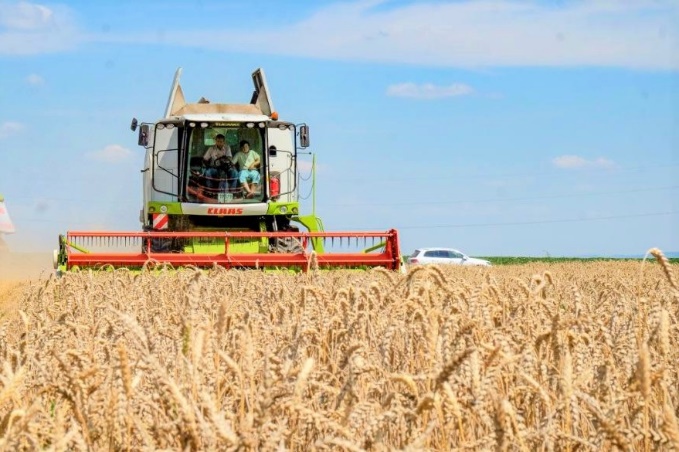 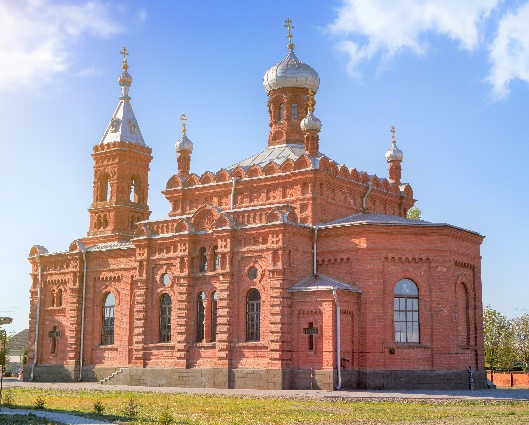 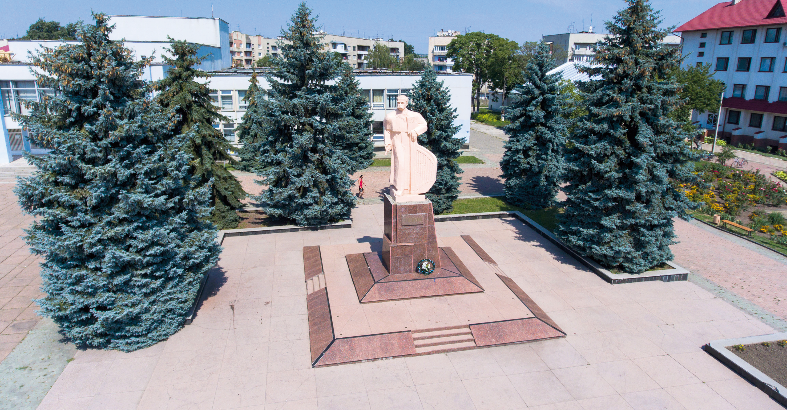 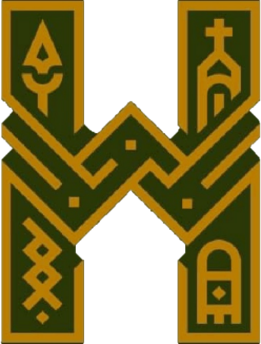 на 2019-2027 роки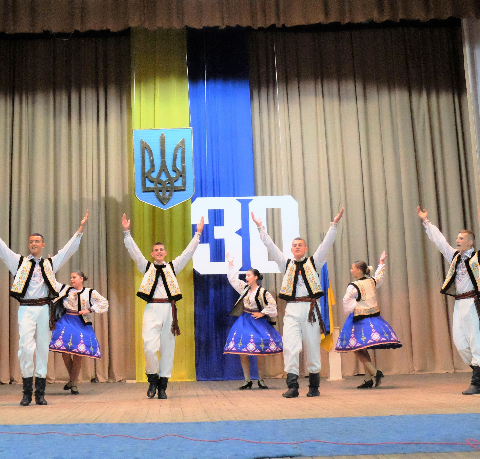 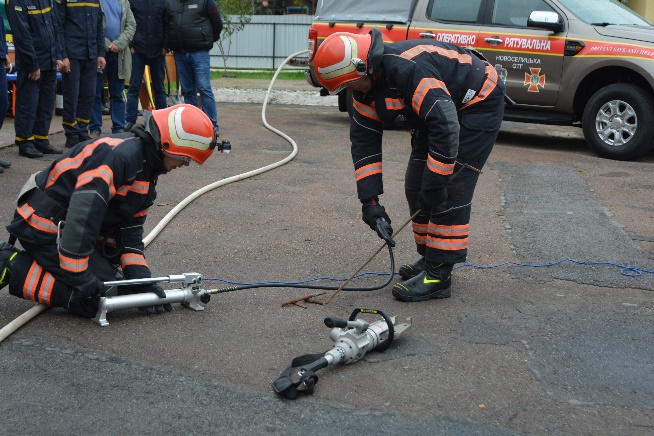 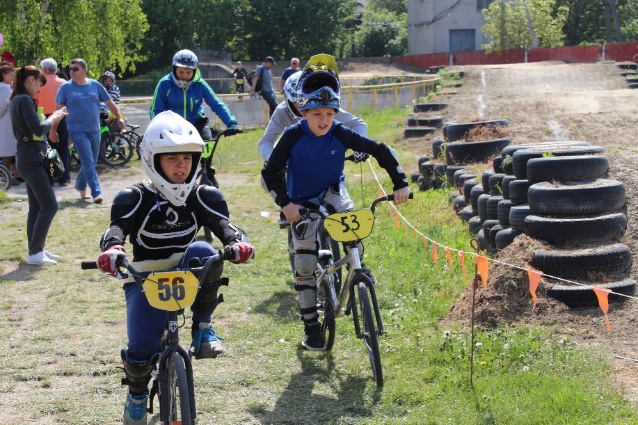 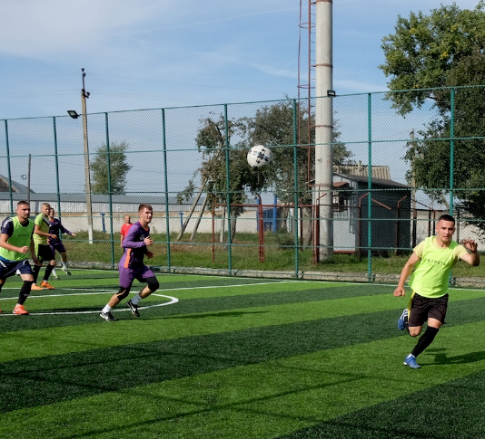 Новоселиця, 2021 рікЦей документ став можливим завдяки щирій підтримці американського народу, наданій через Агентство СШАз міжнародного розвитку (USAID). Зміст документу є відповідальністю Фонду Розвитку Місцевої Демократіїта не обов'язково відображає точку зору USAID чи уряду Сполучених Штатів.This document is made possible by the generous support of the American people through the United States Agencyfor International Development (USAID). The contents are the responsibility of Foundation in Support of Local Democracyand do not necessarily reflect the views of USAID or the United States Government.Стратегія розроблена в рамках програми"Децентралізація приносить кращі результати та ефективність (DOBRE)"стратегічною командою, що складається із лідерів і представників місцевої громади.Роботу стратегічної команди координували експертиФонду Розвитку Місцевої Демократії (ФРМД)- Войцех Одзімек, Назар Глинський і Олег Процак -на підставі Партисипативної Моделі Стратегічного Планування ФРМД.ЗМІСТВСТУП………………………………………………………………………………………………………………………4ДІАГНОСТИКА СОЦІАЛЬНО-ЕКОНОМІЧНОГО СТАНУ ГРОМАДИ – НАЙВАЖЛИВІШІ ВИСНОВКИ…………………………………………………………………………………………………….………..7ОСНОВНІ ВИСНОВКИ ІЗ СОЦІОЛОГІЧНОГО ДОСЛІДЖЕННЯ……………………..……………15SWOT-АНАЛІЗ СЕРЕДОВИЩА ГРОМАДИ……………………………………………………...…………20БАЧЕННЯ РОЗВИТКУ ГРОМАДИ……………………………………………………………………………..26ОБГРУНТУВАННЯ СТРАТЕГІЧНИХ ТА ОПЕРАЦІЙНИХ ЦІЛЕЙ СТРАТЕГІЇ……………….29ІНДИКАТОРИ ВПЛИВУ ТА РЕЗУЛЬТАТІВ СТРАТЕГІЇ.……………………………………………..35УЗГОДЖЕНІСТЬ З ДЕРЖАВНИМИ, ГАЛУЗЕВИМИ ТА РЕГІОНАЛЬНИМИ СТРАТЕГІЯМИ РОЗВИТКУ ТЕРИТОРІЙ.…………………………………………………………………..39ДЖЕРЕЛА ФІНАНСУВАННЯ ЗАВДАНЬ…………………………………………………………………….43СИСТЕМА ВПРОВАДЖЕННЯ, МОНІТОРИНГУ ТА ОЦІНЮВАННЯ СТРАТЕГІЇ ТА ЗАСАДИ ЇЇ АКТУАЛІЗАЦІЇ.……………………………………………………………………………………….50ПЛАН РЕАЛІЗАЦІЇ СТРАТЕГІЇ НА КОРОТКО- ТА СЕРЕДНЬОСТРОКОВУ ПЕРСПЕКТИВУ………………………………………………………………………………………………………..55Перелік скорочень……………………………………………………………………………………….…………92ДОДАТКИ……………………………………………………………………………………….……………………….93ВСТУПСтратегія сталого розвитку Новоселицької міської територіальної громади на 2021-2029 роки була розроблена в рамках програми Децентралізація приносить кращі результати та ефективність (DOBRE).Цей документ слід трактувати як головну програму розвитку громади, котра визначає пріоритети та напрямки розвитку. Діяльність у визначених напрямках повинна здійснюватися із широким залученням різних партнерів – публічних, комерційних, соціальних.Опрацювання оновленої версії стратегії припало на дуже важливий для українських органів місцевого самоврядування час, коли реформа децентралізації знаходиться у своїй чи не найбільш активній фазі: новоутворені громади переймають цілий ряд компетенцій від державних інституцій, проходить реорганізація функціонування різних сфер діяльності громад через призму зміни принципів надання публічних послуг, місцеві спільноти мають можливість спостерігати перші ефекти роботи нових органів самоврядування.У випадку Новоселицької громади, ситуація додатково ускладнювалась також тим, що в процесі актуалізації Стратегії сталого розвитку громада знаходилась на початковій фазі існування нового адміністративно-територіального поділу, який, окрім іншого, призвів до розширення громади за рахунок сусідніх територіальних громад. Також, узгодження Стратегії з аналогічними документами обласного та державного рівня здійснювалось на підставі діючих на цих рівнях термінів стратегічного планування, семирічний термін планування яких завершуються у 2027 році – таким чином, довгострокові пріоритети розвитку громади, система цілепокладання, відображена у її стратегічному документі відповідає теперішнім пріоритетам стратегічного планування регіонального та національного рівнів.Сама ідея самоврядності, детально описана в Європейській хартії місцевого самоврядування, означає право і спроможність органів місцевого самоврядування в межах закону здійснювати регулювання та управління суттєвою часткою публічних справ, під власну відповідальність, в інтересах місцевого населення. В тому числі тому процес розроблення Стратегії сталого розвитку Новоселицької міської територіальної громади на 2021-2029 рр. здійснювався із застосуванням партисипативних методів з максимально можливим широким залученням різних місцевих груп інтересів. Одними із важливих інструментів забезпечення партисипативності було проведення поглибленого соціологічного дослідження, фахові консультації з окремих вузькопрофільних питань,  залучення до роботи над стратегічним документом широкого представництва місцевого середовища – стратегічні сесії за участю представників влади, громадськості та бізнесу, широке громадське обговорення, акцент на співпраці.Такий підхід повинен в майбутньому слугувати гарантією більшої участі мешканців у вирішення питань, пов’язаних з місцевим розвитком.Виконання завдань, окреслених в Стратегії вимагатиме тісної співпраці всіх зацікавлених сторін, яка з плином часу буде мати шанс переродитись у співвідповідальність і лише потім, як наслідок, сформує реальне підґрунтя для спільного прийняття рішень.Партисипативна модель стратегічного планування, яку застосовано для розроблення Стратегії сталого розвитку Новоселицької міської територіальної громади на 2021-2029 рр. (методологія Фундації розвитку місцевої демократії - FRDL, яка є партнером Global Communities у реалізації компоненту стратегічного планування в громадах в рамках програми DOBRE), базується на переконанні, що стратегія розвитку не є лише документом, який визначає головні напрямки дій органу місцевого самоврядування (тобто виконує по відношенню до нього роль документу для внутрішнього використання), але і виконує роль плану розвитку всієї місцевої громади. Це, в свою чергу, актуалізує потребу знаходження на місцевому рівні консенсусу навколо основних постулатів стратегії, узгодження сфери та передумов залучення широкого кола зацікавлених осіб в процес її реалізації.Стратегія сталого розвитку Новоселицької міської територіальної громади на 2021-2029рр. гармонізована з пріоритетами і цілями аналогічних документів вищого територіального (регіонального та національного) рівня.У документі робиться наголос на зрівноваженому (сталому) розвиток громади, який передбачає інтеграцію екологічної, економічної та соціально-культурної складових. Наслідком такого підходу має стати зростання якості життя мешканців із закладенням перспектив сталості такого росту.Стратегія розроблялася на підставі опрацювань діючого (розробленого на термін 2019-2023 рр.) документу Робочою групою зі стратегічного планування, сформованою розпорядженням Голови громади.До складу робочої групи увійшли представники органу місцевого самоврядування, працівники апарату ради, представники місцевих закладів освіти, культури, соціальної допомоги, охорони здоров’я, репрезентанти бізнес-середовища, громадського сектору та лідери громадської думки. У роботі окремих засідань Робочої групи також приймали участь представники регіональних та загальнонаціональних громадських організацій. Організовували роботу та надавали методологічну і методичну підтримку Робочій групі Войцех Одзімек (Краків, Польща) Назар Глинський та Олег Процак (Львів) – експерти Фонду Розвитку Місцевої Демократії (FRDL).Використанням широкого спектру інструментарію партисипації дозволило підняти та обговорити питання розвитку громади на далакострокову перспективу, врахувавши при цьому потребу захисту інтересів та прав усіх груп мешканців, в тому числі тих, які потребують особливої уваги: жінок, людей похилого віку, осіб з інвалідністю.Робота, пов’язана із розробленням Стратегії сталого розвитку Новоселицької міської територіальної громади на 2019-2029 рр. передбачала такі дії:опрацювання діагнозу стану соціально-економічного розвитку громади,проведення аналізу чинників зовнішнього і внутрішнього середовища (SWOT-аналіз),ідентифікацію бачення майбутнього розвитку громади на стратегічну перспективу,визначення стратегічних та операційних цілей Стратегії,окреслення показників впливу та результатів імплементації Стратегії, визначення контурів взаємозв’язків між Стратегією розвитку громади з  іншими стратегічними документами,ідентифікацію потенціальних зовнішніх джерел фінансування завдань Стратегії,опрацювання системи втілення та моніторингу реалізації Стратегії разом із визначенням підходу до актуалізації документу,розроблення детального плану дій в межах короткострокової перспективи.Організатори щиро вдячні усім учасникам плідних зустрічей Робочої групи за потрачений час, взяту на себе відповідальність у громадських справах та змістовну участь у процесі розроблення Стратегії сталого розвитку Новоселицької міської територіальної громади на 2021-2029 рр.ДІАГНОСТИКА СОЦІАЛЬНО-ЕКОНОМІЧНОГО СТАНУ ГРОМАДИ – НАЙВАЖЛИВІШІ ВИСНОВКИВизначення стратегічних пріоритетів розвитку повинно здійснюватись із використанням вагомого інформаційного підґрунтя, одну із основ якого складає об’єктивна та максимально широка інформація про поточний стан, тенденції та перспективи місцевого розвитку у всіх сферах життєдіяльності громади. Виходячи із вищесказаного, діагностика місцевого розвитку, проведена для формування оновленої версії Стратегії сталого розвитку Новоселицької територіальної громади на період до 2029 року базувалась на аналізі усього масиву доступної статистичної інформації про громаду, інтерв’юванні місцевого експертного середовища, формулюванні основних чинників, які детермінують як зовнішнє, так і внутрішнє середовище громади.У результаті такої роботи підготовлено звіт про стан громади, який базується на аналізі поточної ситуації у всіх її аспектах: фінансових даних, стану інфраструктури, демографічних даних, даних про місцевий ринок праці та  економічну структуру, місцеву та регіональну екологічну ситуацію.Повний звіт є окремим додатком до документу Стратегії. У цьому розділі пропонуються головні висновки з умов місцевого розвитку, які дозволяють прослідкувати логіку здійснення стратегічного вибору розвитку громади.Географічне розташування і транспортне сполученняНовоселицька територіальна громада складається з однієї міської (Новоселиця) й 11 колишніх сільських рад – 4 з них приєдналися до громади у жовтні 2020 р. і перебувають на етапі адаптації до структур місцевого самоврядування.Площа громади складає трохи більше 220 км2, а згідно з даними ОТГ 2020 р. у ній проживало 28,4 тис. мешканців, 26,6% (понад 7,5 тис. осіб) з яких – мешканці міста Новоселиця, ще 4,6 тис. осіб проживають у населеному пункті Маршинці, який межує з містом, формуючи майже єдиний житловий осередок, - сумарно це майже 43% мешканців громади.Адміністративний центр громади – місто Новоселиця – це колишній районний центр, субрегіональний осередок торгівлі і соціальних послуг, важливий для мешканців навколишніх ОТГ.Громада має вигідне розташування відносно обласного центру – 29 км від міста Чернівці (економічний, соціальний, науково-освітній і транспортний центр). Її територія тягнеться на південний схід і схід від міста Чернівці, а з південного заходу і з півдня обмежується річкою Прут. Адміністративний центр громади – місто Новоселиця – розташований у південній частині територіальної громади. Відстані між населеними пунктами відносно невеликі і сягають максимум кільканадцять км. Більшість населених пунктів мають транспортне сполучення з Чернівцями і Новоселицею.Новоселицька громада характеризується вигідним комунікаційним розташуванням у контексті можливостей для розвитку. Вона лежить поблизу пунктів перетину кордону з Румунією (Порубне – бл. 43 км від Новоселиці) і Молдовою (Мамалига – бл. 30 км). У планах – відкриття меншого пункту перетину кордону з Румунією (Дяківці), відстань до якого від центру громади складатиме лише 17 км.Громадський транспорт – це сильна сторона громади. Це спричинено близькістю Чернівців, пунктів перетину кордонів, розташуванням поблизу важливих міжнародних транспортних шляхів – автомобільних і залізничних, а також міжнародного аеропорту у Чернівцях (30 км).Кожний населений пункт (крім Малинівки) має транспортне сполучення з обласним центром й адміністративним центром громади – Новоселицею. На території громади передбачено 25 щоденних автобусних рейсів у Чернівці (здебільшого транзитні рейси – міжнародні і до великих міст України), а також 6 залізничних рейсів.Основна транспортна артерія громади і, водночас, важливий транспортний шлях міжнародного значення – дорога Н10, яка веде до пункту перетину кордону з Молдовою, а у північному напрямку – до Львова. Це ще й основна дорога, яка єднає громаду з Чернівцями. На території громади починається дорога Н03, яка проходить з напрямку Києва через Кам’янець-Подільський до пунктів перетину кордону з Румунією.На території громади лежить понад 333 км доріг місцевого значення, які перебувають у її віданні, з них 237 км – з твердим покриттям. Технічний стан доріг різний, все ще залишається багато ділянок, які треба ремонтувати.Щодо інших каналів комунікації, слід також відмітити, що громадою проходить також важлива залізнична лінія до кордону з Молдовою. Найближчий аеропорт розташовано у південно-східній частині Чернівців.Місцева економічна база, ринок праціНезважаючи на своє безпосереднє сусідство з Чернівцями і пунктами перетину кордону, Новоселицька громада має сільськогосподарський характер з невеликими і нечисленними виробничими підприємствами і сферою торгівлі. Тут немає ні підготовлених інвестиційних ділянок у приміській зоні, ні великих інвесторів.Економічна активність мешканців поширюється на багато напрямів: робота у сусідніх Чернівцях; роботи у сільському господарстві і бюджетній сфері; робота у малих місцевих об’єктах сфери торгівлі і послуг; значним джерелом доходів стала робота за кордоном (здебільшого для молоді).Значний інвестиційний ресурс для громади складають кошти, які пересилають з-за кордону працюючі там місцеві мешканці. Їх частково вкладають у місцеву господарську діяльність, хоч все ще переважає придбання основних засобів, які підвищують комфортність життя, – автомобілів, житла у сусідніх Чернівцях тощо.Більшість підприємств, які діють у громаді, – це так званий місцевий бізнес (зокрема й у сільському господарстві), що вигідно для бюджету громади – частка ПДФО, яка згідно з українським законодавством повертається до місцевого бюджету за місцем реєстрації юридичної особи. Крім цього, місцеві підприємці демонструють більшу соціальну відповідальність стосовно своєї громади, що проявилося під час пандемії – мінімальна кількість звільнень працівників, співфінансування придбання медичного обладнання, ремонтів закладів охорони здоров’я.Серед найбільших платників до місцевого бюджету (крім бюджетних установ) – ДП «М’ясо Буковини», АТ «Новоселицький птахокомбінат» (виробництво м’ясних продуктів),  ТОВ «ФІОРД» (торгівля, виробництво напівфабрикатів), СТВО «Котелеве» (розведення ВРХ і свиней, вирощування с/г культур), ФГ «Нива-АВК» (вирощування с/г культур).Крім місцевих підприємств у громаді починають розвиватися регіональні і загальнонаціональні торговельні мережі, які поступово виграють конкуренцію з місцевими суб’єктами торгівлі.У сільській території переважає сільське господарство, при чому практично в усіх випадках це місцеві підприємці. Найбільші серед них – АПОП «Золотий колос» (Строїнці), ФГ «Нива-АВК» (Маршинці), «Континенталь» (Динівці, Шишківці), «Терра-нова» (Рокитне), СТВО «Котелеве» (Котелеве). Сільськогосподарське виробництво концентрується на вирощуванні зернових і технічних культур (пшениця, соя, цукровий буряк, кукурудза).У деяких місцевостях значну роль відіграє садівництво (яблука, груші, вишні) і вирощування ягід (Малинівка). Важливий напрям с/г – розведення корів (молочна галузь), кіз, свиней.Крім сільського господарства у громаді досить добре розвинена дрібна промисловість і торгівля, субрегіональним центром якої є місто Новоселиця, як колишній районний центр до 2020 р. Половина працюючих у промисловому секторі зайняті у переробній галузі: виробництві м’ясних продуктів, переробці овочів та фруктів.Демографічний потенціалКількість населення в Новоселицькій територіальній громаді станом на початок 2021 р. складає близько 28,4 тис. мешканців.Вікова структура місцевого населення за віком негативна і має виразні риси старіння населення – майже 17,5% складають особи віком до 18 років і аж 23% особи віком старше 60 років. У самій Новоселиці особи похилого віку складають аж 34%. Зважаючи на те, що статистика не відображає реальної структури за віком, оскільки значна частина молоді й осіб працездатного віку перебуває на заробітках і фізично не проживає на території громади, то картина демографічної структури громади дуже погана – вона проектуватиметься на зміну профілю соціальних послуг у найближчі роки.Населення громади характеризується багатокультурністю (як і вся Чернівецька область). Серед головних національних груп, які тут проживають, – молдавани, українці, румуни, хоч є ще й представники інших національностей. Більшість мешканців громади за національністю молдавани (57%), майже 40% населення – українці. До цього треба ставитися як до переваги (і саме так ставляться до цього мешканці) – це призводить до великої активності у сфері культури.Серед мешканців панує толерантність, відсутні конфлікти етнічного чи релігійного характеру – діють парафії православної церкви (Московського патріархату), греко-католицької, римо-католицької і протестанти.Водночас мешканці різних населених пунктів громади мають різний ступінь інтеграції як місцева спільнота. На це вплинуло приєднання до громади нових сільських рад – чим пізніше приєдналася нова територіальна громада, тим менший ступінь її інтеграції і рівень розуміння принципів функціонування громади, як цілісного організму.Багатокультурність позитивно впливає на багато сфер життя у громаді (культура, освіта – навчання у деяких школах відбувається на двох мовах) і стала важливим потенціалом громади, наприклад, у сфері туризму і відпочинку (поки що використовується слабо).На території громади активно діє декілька громадських організацій, зокрема й у сільській території, які найчастіше мають вузький профіль діяльності. Найбільша серед них – «Новоселицька агенція економічного розвитку та транскордонної співпраці», яка займається економічним, соціальним й екологічним розвитком громади у широкому розумінні.Жінки у місцевій спільноті громади виконують важливі соціальні функції – здебільшого на керівних посадах у виконавчих органах (напр., міський голова), закладах освіти і культури тощо. Найчастіше вони поєднують професійну діяльність із сімейним життям і вихованням дітей. Деякі жінки ведуть активну підприємницьку діяльність.Місцеве самоврядування і соціальна сфераУ виконавчих органах міської ради працює близько 120 осіб. Міська рада виконує функції працедавця для значно більшої кількості працівників, враховуючи заклади освіти, комунальні установи (медична сфера, комунальні послуги, культура, спорт тощо). Структура виконавчих органів і надалі корегується і змінюється, часто до цього змушують законодавчі зміни.До складу Новоселицької міської ради входить 26 депутатів. Співпраця виконавчих органів з міською радою налагоджена на належному рівні – неконструктивної опозиції в раді немає.Громада надає своїм мешканцям такі публічні послуги: адміністративні, освітні, медичні, послуги у сфері культури і спорту, комунальні послуги (водопостачання і водовідведення, утримання доріг, управління ТПВ, благоустрій тощо) та ін. У громаді діє ЦНАП. Оскільки громада розташована близько до Чернівців, а Новоселиця до 2020 р. була районним центром, то радше немає проблем з наявністю кваліфікованих кадрів.Центр надання адміністративних послуг створено ще районною державною адміністрацією колишнього Новоселицького району. Після ліквідації району перейшов у підпорядкування громади. Крім центрального офісу у м. Новоселиця, діє одна філія і шість віддалених робочих місць. ЦНАП надає 11 видів послуг.Освітні послуги надають дошкільні навчальні заклади і загальноосвітні школи. У громаді діє аж 19 закладів освіти – 5 дошкільні заклади, 8 навчально-виховні комплекси, 4 загальноосвітні школи І-ІІІ ст., 1 гімназія та 1 ліцей. Така розгалужена система закладів освіти обумовлена, насамперед, великою кількістю колишніх міської і сільських рад (13), з яких сформовано громаду, а також подальшими етапами розширення громади.У громаді діють як відносно великі школи (зараз тільки дві опорні школи: у Новоселиці і Котелевому), так і такі, що, незважаючи на можливі капіталовкладення, не можуть забезпечити належного комфорту навчання і гарних стартових умов дітям – ймовірною альтернативою для них є перетворення у філії опорних шкіл.Комунікація з мешканцями ведеться через офіційний веб-сайт, на якому публікують всю інформацію для мешканців, звіти із сесій міської ради, оголошення, зокрема й про бюджет ТГ, про збори мешканців, події, запроваджені правила тощо. Однак Найефективніший інструмент комунікації з мешканцями на території громади – збори мешканців села на певні теми і звітного характеру. Ще один інформаційний канал для мешканців – це старости окремих населених пунктів.Багата культурна спадщина всієї Чернівецької області, на території якої перехрещуються румунське, молдавське, українське насліддя і багато інших, – це один з найважливіших соціально-економічних потенціалів місцевих громад і Новоселиця – гарний приклад цього. Культурну спадщину багатьох національних меншин та етнічних груп використовують для розвитку транскордонної співпраці – щороку організовують міжнародні фестивалі, найбільший серед яких – «Мерцішор» (1 березня – молдавське/румунське свято весни). Великий фестиваль проходить також у селі Рокитне.Сьогодні послуги у сфері культури в громаді надає мережа аж із 12 закладів культури, розташованих практично у кожному населеному пункті – 3 будинки культури і 9 клубів. Сумарно у них працює 42 штатні працівники.В окрему мережу установ культури в громаді об’єднані бібліотеки, розташовані практично у кожному населеному пункті. Громада планує створити комунальне підприємство «Новоселицька публічна бібліотека» з філіями у селах.При будинках культури крім періодичних ініціатив постійно діють три регіональні музичні колективи й один хор. З села Маршинці походять також декілька відомих в Україні артистів музичної сцени (Софія й Ауріка Ротару, Лілія Сандулеса, Павло Мозговий).Спорт треба розглядати як сильну сторону громади – як у контексті наявної інфраструктури, так і організаційної ефективності спортивних діячів. Серед головних елементів спортивної інфраструктури можна виділити такі, як великий спортивний стадіон на майже 5 тис. місць з великими приміщеннями для спортсменів, траса для велосипедного мотокросу поруч зі стадіоном, спеціалізовані зали для заняття активними видами спорту, мережа сучасних дитячих майданчиків та ін.У громаді діють дві спортивні організації, зареєстровані як комунальні підприємства: спортивний клуб «Новоселиця» і Дитячо-юнацька спортивна школа. У цих закладах розвивають різні спортивні дисципліни: футбол, волейбол, карате, шахи, баскетбол, велосипедний спорт.Заклади первинної медичної допомоги підпорядковані єдиному комунальному некомерційному підприємству Центр первинної медико-санітарної допомоги «Промінь здоров’я». Зараз у структурі цього підприємства перебуває 10 амбулаторій і 3 ФАПи. Отриману наприкінці 2020 р. мережу закладів первинної медичної допомоги треба оптимізувати – існують плани реорганізації трьох ФАПів у пункти здоров’я, які надаватимуть лише дуже базову медичну допомогу, а чотирьох амбулаторій – у ФАПи, в яких не вимагається постійна присутність лікаря.У підпорядкування громади знаходиться і спеціалізований медичний заклад – колишня Центральна районна лікарня. Перейшовши у власність громади, лікарня почала розвиватися, зберігши весь персонал, – намагається отримати державні ліцензії на нові додаткові спеціалізовані послуги, що дасть їй змогу конкурувати з іншими медичними закладами, розташованими неподалік, наприклад у Чернівцях.Діяльність установ соціального захисту на території громади обумовлена нещодавньою ліквідацією колишнього Новоселицького району, у підпорядкуванні якого було багато різних закладів у цій сфері, і переходом цих установ у власність Новоселицької громади. Цей перехід супроводжувався ґрунтовною реорганізацією. Наразі в громаді утворено Територіальний центр надання соціальних послуг Новоселицької громади у статусі комунальної установи з можливістю надання соціальних послуг за місцем перебування мешканців, які мають право на отримання таких послуг, - це стосується, здебільшого чотирьох сіл, які приєдналися 2020 р.Екологічна ситуаціяНа території Новоселицької громади діє комунальне підприємство «Новоселицька тепломережа», до сфери діяльності якого внаслідок поступової реорганізації комунальної інфраструктури входить все більше нових завдань і повноважень. Сьогодні це підприємство відповідає за такі види комунальної інфраструктури і послуг у громаді: теплопостачання (наразі – лише в незначній мірі), водопостачання, водовідведення, санітарне очищення території, благоустрій та озеленення, вуличне освітлення, житлове господарство – управляюча компанія багатоквартирними будинками у м. Новоселиця.Централізованим водопостачанням і водовідведенням охоплено тільки центральну частину міста Новоселиця. Водопровідні труби в обох системах здебільшого замінили на нові (ПВХ), але зустрічається ще й стара азбестова інфраструктура. Протяжність водопровідної мережі складає 12,6 км, а каналізаційної мережі – 8,5 км. Інші території громади позбавлені цієї інфраструктури – домогосподарства користуються власними криницями і вигрібними ямами.Зараз в усіх домогосподарствах громади встановлено індивідуальні системи опалення (зазвичай, це газові котли – високий рівень газифікації громади, інколи – електричні).Щодо організації системи поводження з твердими побутовими відходами, то хоча й у кожній колишній сільській раді розташовано сміттєзвалище, яке відповідає базовим внутрішнім вимогам громади, Однак, з погляду на екологічні вимоги, ці об’єкти несуть загрозу довкіллю, швидко заповнюються через відсутність сортування, не відповідають державним вимогам до сертифікованих полігонів ТПВ.В громаді наразі немає єдиної системи поводження з твердими побутовими відходами, недостатня інфраструктура, насамперед є потреба сертифікації полігону, система роздільного сортування (зокрема на першому етапі – в домогосподарствах) знаходиться на початковому етапі впровадження, низька екологічна свідомість мешканців є традиційно для регіони та країни низькою.Істотну проблему екологічного характеру, яка періодично повторюється, складають повені і підтоплення, спричинені річкою Прут. Її русло знаходиться на відстані менше 1 км від центру міста Новоселиця. На попередніх ділянках Прут має характер гірської річки, яка у деяких випадках несе велику кількість води і каміння. Вона може розливатись у широкій низині, в якій розташована населені пункти, які до неї прилягають. Через це повеневі води тримаються досить довго, виникають проблеми з постачанням питної води для мешканців залитих територій і великі матеріальні втратиМісцеві фінанси2020 р. загальний бюджет Новоселицької міської територіальної громади склав майже 177,7 млн грн. Порівняно з 2018 роком доходи бюджету значно зросли, що пов’язано зі зростанням розміру власних доходів (триваючий процес інвентаризації земель, а отже зростання можливостей для стягнення належних податків), а також зі зростанням розміру субвенцій і дотацій з державного бюджету (у тому числі, у зв’язку з процесом розширення).Доходи бюджету громади характеризуються відносно великою часткою власних доходів (майже 44% усіх доходів). Це позитивне явище, тим паче, що ще є дуже багато можливостей розширення податкової бази цих доходів (завершення інвентаризації земель громади і перевірка податкових зобов’язань зі сплати податку на майно і оренди земельних ділянок, реєстрація підприємств на території громади, офіційне працевлаштування працівників у місцевих підприємствах тощо). Загрожує доходам бюджету триваюча пандемія COVID-19, яка вже негативно вплинула на трансферти з державного бюджету.Найважливішими джерелами власних доходів 2020 р. були: частка у податку на доходи фізичних осіб (понад 56% власних доходів) і єдиний податок (бл. 14%). Безумовно надто малу частку складають орендна плата за земельні ділянки з фізичних і юридичних осіб і земельний податок від власників земельних ділянок (сумарно бл. 8%), що свідчить про потребу подальшої інвентаризації земель.Сумарні видатки бюджету громади 2020 р. склали майже 190 млн грн – виник дефіцит бюджету. До найважливіших категорій видатків належали: освіта (понад 52% усіх видатків), забезпечення діяльності органів місцевого самоврядування (11,5%).Прогноз доходів бюджету громади на 2021 р. в абсолютних показниках передбачає зростання як у частині власних доходів, так і трансфертів з державного бюджету. Однак треба пам’ятати, що це зростання значною мірою пов’язане з приєднанням до громади 2020 р. чергових чотирьох сільських рад, які на сьогодні не демонструють позитивних фінансових показників.ОСНОВНІ ВИСНОВКИ ІЗ СОЦІОЛОГІЧНОГО ДОСЛІДЖЕННЯПід час опрацювання стратегії, як один з елементів аналізу, проведено дослідження умов життя і якості надання публічних послуг у громаді. Дослідження проводилось, насамперед, щоб глянути на розвиток громади з широкої багатофакторної перспективи, а також виявлення і встановлення значення різних чинників, які обумовлюють сталий місцевий розвиток. Дослідження зосереджувалося на:чинниках, які впливають на якість життя мешканців (питання, які стосуються сфери місцевої інфраструктури, економіки і робочих місць, соціального розвитку і стану довкілля);послугах, які надає територіальна громада. Дослідження проведено на репрезентативній вибірці домогосподарств, завдяки чому його результати характерні для всієї громади. Загалом у Новоселицькій територіальній громаді є 10518 домогосподарств (унікальні житлові адреси). До вибірки шляхом випадкового розподілу було відібрано 371 домогосподарств, що свідчить про її репрезентативність за кількісною ознакою. Якісна репрезентативність вибірки досягнута за рахунок випадкового та пропорційного (до кількості мешканців населених пунктів громади) відбору. Отже, з ймовірністю 95% нижче подані результати відображають думку мешканців усієї громади.Загальна оцінка територіальної громадиСеред мешканців загалом переважає позитивне ставлення до власного місця проживання: понад 43% «скоріше задоволені» або «дуже задоволені» тим, що проживають в громаді. З одного боку, на фоні лише 8,3% тих, котрі висловлюють незадоволення у цьому питанні, результати відповіді на питання можна вважати позитивними, проте слід також відмітити доволі високий відсоток тих, хто обрали варіант «посередньо» - майже 49%. Фактично, це та частина громадськості, заангажованість якої у вирішення місцевих справ потенційно залишатиметься на невисокому рівні – варіант, негативний для формування інтегрованого людського потенціалу громади в майбутньому.Щодо ймовірності зміни місця проживання, якщо б можливість цього була реальною, ствердно відповіли лише 15,8%, третина (65,2%) такої альтернативи не розглядають. Однією із заслуг такої великої частки тих, котрі не планують переїзду за межі громади (в т. ч. закордон) є високий рівень пов’язуючого соціального капіталу, важливість якого підкреслюється також даними діагностики перспектив місцевого розвитку, концентровано поданими у попередньому розділі. Проте вказаний вище відсоток тих, котрі декларують власне бажання зміни місця проживання також не слід трактувати як незначний, особливо з огляду на ті міграційні тенденції, які намітились останніми роками в регіоні загалом та на місцевому рівні зокрема.Як місце проживання територіальну громаду позитивно оцінюють більше половини опитаних (50,6%) при всього лиш сумарних 6% тих, хто обрав варіанти відповідей «скоріш погано» чи «дуже погано». Отже, в цьому питанні беззаперечно превалює позитив. Проте 43,4% тих, які дають нейтральну оцінку «посередньо» – також результат, важливий для відзначення: потенційно, це ті, котрих можуть стримувати від переїзду лише особисті життєві обставини чи відсутність можливості знайти гідні умови проживання та роботи поза межами громади.Загалом, при суб’єктивному оцінюванні рівня заможності громади, респонденти вважають її порівняно бідною: як у фінансовому, так і інфраструктурному плані. «Скоріше бідною» сприймають територіальну громаду майже 30%, дуже бідною – 6,9% при майже 38% середньої оцінки. Саме таке сприйняття можна пояснити тим, що точкою співвіднесення при порівняльному оцінюванні є Чернівці – обласний центр, недалеко від якого розташована Новоселицька територіальна громада. В свою чергу, Чернівці – місто обласного значення з розвинутою промисловістю та вагомою історичною спадщиною, які на фоні гостріших інфраструктурних проблем сіл громади та частково також Новоселиці, є суттєвим дисонансом. Не в останній мірі у якості відносної бенчмарки при оцінюванні виступають населені пункти сусідньої Румунії, з рівнем інфраструктурного, соціального та економічного розвитку яких мають змогу знайомитись левова частка мешканців громади.Поінформованість і громадська активність Відсоток мешканців, які чітко декларують свою зацікавленість тим, що відбувається на території громади, сягає більш ніж 58% при менш ніж 13% «незацікавлених». Перша із зазначених груп складає той громадський потенціал, який потрібно розвивати шляхом глибшого їх залучення до вирішення місцевих проблем.Не менш важливою є також інформаційна відкритість місцевої влади, її роз’яснювальна робота: за результатами оцінок, понад 45% опитаних вважають, що влада громади в повній мірі та якісно інформує мешканців про свої дії та рішення. Звичайно, такі результати відображають радше суб’єктивне сприйняття, але вони засвідчують також і об’єктивно значні зусилля місцевої влади у реалізації власної інформаційної політики, направленої на пояснення усім групам зацікавлених сторін дій та рішень, що приймаються як в рамках поточного, так і стратегічного управління. В цьому контексті слід відмітити ту критично важливу роль інформаційної відкритості місцевого самоврядування, котра в цей переломний для громади період повинна розкривати причини та наслідки прийняття тих чи інших рішень щодо розвитку громади, вибору її стратегічних пріоритетів прикладення зусиль ( в т. ч. фінансових) у господарській та соціальній сферах, сфері культури, екології та ін.Дискусійним та інформаційним каналами щодо питань місцевого характеру для мешканців частіше виступають такі, як розмови з сусідами та знайомими (67,8%), розмови з місцевими депутатами (51,4%), офіційна Інтернет-сторінка громади (34%) і т. ін. При цьому, за суб’єктивним відчуттям, найбільш зручнішим способом для інформування про діяльність місцевої влади визнано безпосередні зустрічі представників ради і депутатів з мешканцями – понад 70%. Усі решта варіанти ( в т. ч. Інтернет-сторінка ради – 22,9% та соціальні мережі – 30,58%) отримали суттєво меншу підтримку. При прогнозуванні динаміки, можна зробити припущення про постійне зростання вагомості зазначених електронних каналів комунікації – як за рахунок зростання якості розміщуваного на них контенту, так і завдяки збільшенню інтернет-грамотності серед його потенційних споживачів.На цьому фоні важливо відмітити, що мешканці не надто високо оцінюють власні можливості реального впливу на важливі рішення, що приймаються органом місцевого самоврядування: менше третини опитаних (30,1%) скептично оцінює власний потенціал не лише як рушія змін в громаді, а й можливість здійснення впливу на дії місцевої влади. Власну суб’єктність в процесі управління громадою відчувають лише 14,9%. Розуміючи значну долю суб’єктивізму в таких оцінках, ця частина соціологічної картини громади не може залишитись поза увагою головного суб’єкта управління – ради громади та її голови. Адже такий високий рівень скептицизму не дозволяє використати глибинний соціальний капітал місцевого населення при вирішені важливих питань місцевого характеру.Оцінка окремих сфер життєдіяльностіПрактично усі критерії оцінки зовнішнього середовища, в незалежності від того, який рівень вагомості вони отримали, відзначено позитивними оцінками: чистота громадського простору, естетика громадських будівель, якість питної води, наявність природи в оточенні людини, чистота повітря, громадських місць, навколишнього середовища загалом  і т. ін. чистота повітря, громадських місць, навколишнього середовища загалом  і т. ін. Натомість, те, що стосується можливості сортування твердих побутових відходів, оцінено стримано негативно (-0,16, при екстремумах «-2» - однозначний негатив та «+2» - однозначний позитив). Звертає на себе увагу той факт, що значна частина об’єктивно вагомих чинників, що формують змістовне наповнення оцінюваної сфери, сприймаються мешканцями як такі, що не складають предмету їхньої надмірної уваги, не знаходяться у колі їхніх пріоритетів: вивіз та можливість сортування сміття, чистота водойм та повітря, якість питної води тощо. Очевидно, зміна ставлення щодо згаданих аспектів життєдіяльності громади в очах широкої громадськості повинно стати одним із важливих напрямків інформаційної політики місцевого самоврядування – віддалені ефекти від стану справ в питаннях екологічного спрямування мають високий потенціал впливу на комплексний розвиток як територіальної громади зокрема, так і регіону загалом.Щодо сфери транспорту, найбільш вагомими визначено критерії, що стосуються роботи системи комунального транспорту – усі вони отримали однозначно позитивні відгуки респондентів. На цьому фоні прогнозовано негативну оцінку отримали такі показники, як якість/стан дорожнього покриття (-0,15), придатність доріг для пішоходів (-0,10) та велосипедистів (-0,33), утримання доріг в зимовий період (-0,14) та ін. Однак від’ємний рівень цієї оцінки не можна вважати критично низьким. Більше того, у найближчій перспективі прогнозується зсув в оцінці чинників дорожньої інфраструктури в позитивному напрямку – внаслідок завершення активної фази ремонтів доріг державного значення, що проходять територією громади.У сфері освіти єдиним чинником, який отримав чітко негативну оцінку, є доступність різноманітних форм дозвілля для дітей та молоді (-0,58). Враховуючи, що, зазвичай, агреговану оцінку від домогосподарства встановлювали особи дорослі, важливість даної проблематики насправді  усвідомлюється критичною кількістю мешканців – не лише цільовою аудиторією (дітьми). Натомість якість послуг, що їх надають комунальні дошкільні та загальноосвітні навчальні заклади, при максимальній вагомості зазначених підсфер, оцінено однозначно позитивно - +0,86 та +0,83 відповідно. Такий стан справ слід сприймати як однозначний позитив, при цьому таки усвідомлюючи, що аналогічною ситуація буде при ймовірній (чи уже проведеній) оцінці цих сфер в інших територіальних громадах. При цьому, тут слід відокремити оцінку сфери освіти за критерієм наявності фахових та відданих своїй справі працівників (оцінка практично завжди висока) та рівня технічного забезпечення процесу надання освітніх послуг. Аналогічно позитивно відмічено показник доступності для відвідування шкіл і дитячих садочків – це вказує на достатню розвиненість, на думку опитаних, освітньої мережі в громаді Вартою для відмічення є також відносно негативна оцінка «доступності дитячих майданчиків» (-0,09).Можливість працевлаштування в межах громади, можливість заснування власного бізнесу оцінено респондентами чітко негативно – 1,31 та -0,79 відповідно. Щодо другого із параметрів, необхідно уточнити, що де-факто відчутних проблем із відкриттям власної справи (що сформовано як в правовій площині, так і ставленням місцевої влади до підприємницького середовища) або немає, або вони незначні, однак серед широкого загалу відчувається низький рівень економічної грамотності та знань у сфері здійснення підприємницької діяльності. Власне цим можна пояснити той факт, що мешканці громади вважають започаткування власної справи за завдання підвищеної складності.Сфера соціального захисту (діяльність аптек, пристосованість будівель для осіб з особливими потребами, фінансова підтримка з боку місцевого бюджету для осіб у важкому матеріальному становищі і т. ін.) і т. ін., захисту охорони здоров’я (її первинної ланки) отримали загалом стримано негативні оцінки – від -0,14 до -0,38. Найближче до нейтральної межі знаходиться чинник доступності послуг фахових лікарів, що, з огляду на притаманну упередженість зазвичай присутню при оцінюванні цього чинника, відображає сприйняття зусиль, зроблених на місцевому рівні у питанні побудови ефективної мережі установ первинної ланки медичної допомоги, збереження/ підвищення рівня послуг з охорони здоров’я, які надаються Новоселицькою лікарнею. Єдиним чинником, що агреговано визначені зі знаком «плюс» – це діяльність установ соціального захисту (що радше є оцінкою роботи соціальних працівників).Сфера культури за різними параметрами отримала протилежні оцінки. Так, діяльність будинків культури, доступ до місць відпочинку та дозвілля у безпосередній близькості від місця проживання, доступність Інтернету оцінено позитивно. Натомість, першочерговими для уваги з боку місцевої влади та інших груп зацікавлених сторін, в тому числі з огляду на відносну вагомість, мають бути чинники доступності місць для дозвілля старших осіб (-0,21), можливості для активного заняття спортом (-0,23), можливість участі у спортивних заходах як глядач (-0б26)Сфери, які, на думку мешканців, повинні стати в майбутньому пріоритетом уваги з боку влади громади – це утримання та розвиток місцевої дорожньої інфраструктури, утримання кладовищ, покращення/ підтримання роботи установ охорони здоров’я, установ сфери культури.Сфери, які, на думку мешканців, повинні стати в майбутньому пріоритетом уваги з боку влади територіальної громади в незалежності від сфери життєдіяльності – це соціальна допомога (44,7% опитаних), охорона здоров’я (41,8%), утримання та розвиток місцевої дорожньої інфраструктури (34,8%), громадська безпека (24,8%), розвиток та підвищення якості освітніх послуг, що надаються освітніми закладами  в громаді (16,4%).Загальні висновкиОсновні висновки за результатами оцінювання конкретних сфер життєдіяльності громади:загалом, Новоселицька територіальна громада характеризується високим економічним потенціалом. Водночас, відносини мешканців не базуються на явно вираженому індивідуалізмі – їм притаманний відносно високий рівень взаємної довіри та почуття спільної справи. При цьому, оцінювання тих чи інших сфер життєдіяльності громади часто базується на порівнянні аналогічної ситуації з сусіднім понад 300-тисячним містом – Чернівцями, а також близькістю до кордону з Європейським Союзом у поєднані із високим рівнем мобільності місцевого населення. На такому фоні, рівень вимог до якості інфраструктури, облаштування громадського простору в місцевого населення передбачливо високий;становлення територіальної громади (у повному змісті цього слова) лише відбувається: поступово налагоджується інституційна співпраця, повільно, але з відчутним поступом формується громадська свідомість спільності інтересів;якість середовища проживання в громаді, місцева екологічна ситуація (в т. ч. забезпеченість послугами водопостачання та/чи водовідведення, чистота місцевих водойм) оцінюється відносно негативно, однак при цьому немає певного загального правила щодо того, наскільки невідкладними є дії з вирішення конкретного питання: повенева загроза, чистота місцевих водойм, з огляду на безпосередній, відчутний вже станом на сьогодні вплив оцінюється як сфера пріоритетної уваги; натомість водопостачання та водовідведення, налагоджене нині на умовах індивідуального забезпечення, не має серед мешканців сприйняття як сфери, котра потребує відчутних дій з її покращення;в громаді, попри її територіальну розпорошеність відсутній вагомий територіальний антагонізм між її різними населеними пунктами. Цей факт є особливо показовим з огляду на те, що, окрім адмністративного центру м. Новоселиця, в межах громади утворено 11 старостинських округів – колишніх сільських рад. При цьому, усі дії місцевого самоврядування направлені на уникнення потенційних конфліктів на цій основі.SWOT-АНАЛІЗ СЕРЕДОВИЩА ГРОМАДИОдним із важливих методів аналізу факторів внутрішнього і зовнішнього середовища територіальної громади є аналіз SWOT, абревіатура якого сформована від заголовних літер назв груп цих факторів – Strengths (Сильні сторони), Weaknesses (Слабкі сторони), Opportunities (Можливості), Threats (Загрози.). Цей евристичний метод аналізу дозволяє виявити внутрішні характеристики громади, які, з огляду на довгострокову перспективу, стратегічне бачення та обрані пріоритети розвитку, можна розглядати як її конкурентні переваги або ж як недоліки; враховуючи відкритий характер системи, якою також є і будь-яка територіальна громада, для повноти картини необхідним є виокремлення шансів, які формують сприятливе підґрунтя для її розвитку, та загроз, котрі де-факто його стримують.Визначення найбільш вагомих факторів середовища Новоселицької міської територіальної громади здійснювалось за трьома напрямками, які дозволяють в повній комплексно оцінити стан і перспективи її зрівноваженого розвитку - економічним, соціальним та екологічним. Окремому оцінюванню підлягали також чинники, класифіковані як складові адміністративного середовища – середовища, що формує інституційну спроможність громади. Результати аналізу подано в табличній формі.Таблиця 1. Характеристика чинників адміністративного середовищаТаблиця 2. Характеристика чинників інфраструктури і просторового плануванняТаблиця 3. Характеристика чинників навколишнього середовища і туризмуТаблиця 4. Характеристика економічних чинниківТаблиця 5. Характеристика чинників людського та соціального капіталуБАЧЕННЯ РОЗВИТКУ ГРОМАДИНапрямки, тенденції та темпи розвитку Новоселицької міської територіальної громади в значній мірі детерміновані чинниками зовнішнього середовища. Однак правильне трактування впливу, потенційних можливостей та загроз, які несе за собою їхня реалізація, дозволяє сформувати проактивну позицію громади, за якої вона виступатиме не як об’єкт, але як суб’єкт управління процесами, що відбуваються. За умов існування цих вищезазначених альтернатив можна сформулювати 2 сценарії розвитку громади: інерційний сценарій та сценарій стійкого зростання:Інерційний сценарій.Попри вигідне розташування неподалік від обласного центру та на шляху до кордонів з Румунією та Молдовою, громада в значній мірі залишається периферійною територією, негативні демографічні тенденції по відношенню якої є природнім наслідком мінімальних можливостей для власного розвитку та самореалізації, низькою привабливістю місцевого ринку праці, консервацією середовища проживання в пострадянському, занедбаному вигляді.Місцева економічна база «застигла» на рівні, котрий відображає посткризовий (після пандемії) період: як структурно, так і, почасти, за масштабами: в селі превалює агропромислове виробництво з невисокою доданою вартістю, більшість земель, придатних для використання їх у сільському господарстві, обробляються або агрохолдингами (з мінімальною вигодою для мешканців та громади),  або індивідуальними підсобними господарствами. Промисловий та логістичний  потенціал використовується мінімально: на вільних територіях повстають окремі господарські об’єкти, проте вони не є взаємодоповнюючими складовими економіки регіону, що зводить до мінімуму інтегральний ефект від їхньої діяльності.Репутація громади як важливого культурного центру розмивається, жодних значущих, національного та/або міжнародного охоплення подій (міжнародні фестивалі, музичні конкурси, святкування важливих релігійних та державних свят) не відбувається. Проекти міжнародної співпраці реалізуються в громаді нечасто, їхній вплив на покращення соціально-економічного становища території є мінімальним. Розвиток подій в такому напрямку може бути реалізований, якщо:- більшість змін у нормативно-правовому полі, яке регулює діяльність місцевого самоврядування на національному рівні, відбуваються повільно та часто носять безсистемний характер, не завжди є сприятливими для місцевого рівня (зокрема – коло питань, що регулюють земельні відносини);- посилюються диспропорції між розширенням сфери відповідальності місцевого самоврядування та його фінансовим забезпеченням;- на національному рівні зберігаються/посилюються процеси соціальної та економічної дестабілізації, що створює загальний негативний фон для  сталого розвитку громади;- місцева влада, розглядаючи власну роль по відношенню до процесів місцевого розвитку виключно як адміністративну (не управлінська), поволі втрачає контроль над ними;- втрачається загальна підтримка  населення, місцева суспільно-політична ситуація погіршується, наростає загальна апатія: як серед широкого загалу, так і серед працівників соціальної, культурної сфери, громадського сектору; - інженерно-транспортна інфраструктура сіл громади, м. Новоселиці, з огляду на перманентний брак коштів, фінансується за залишковим принципом, внаслідок чого поступово деградує.Сценарій стійкого зростання.Новоселицька територіальна громада, використовуючи об’єктивно сильні сторони власного розташування близько до Чернівців та на шляху до Румунії та Молдови, поступово перетворюється на важливий логістичний центр, простір, максимально приязний для розвитку різних видів економічної діяльності, в тому числі – переробної промисловості, що базується на місцевому сільському господарстві.Окрім економічного виміру, громада розвивається також як важливий культурний центр: організовуються загально-українські та міжнародні фестивалі, конкурси; Новоселиця стає одним із важливих осередків спортивної активності культурні. місце, привабливе для проживання.Завдяки продуманій містобудівній політиці, значним інвестиціям в розвиток комунальної та соціальної інфраструктури громада приваблює нових мешканців, які знаходяться в пошуку альтернативи велелюдному місту з одного боку та прагнуть комфортного середовища проживання – з іншого.Це можливо за таких умов:- адміністративно-територіальна реформа набуває обрисів завершеного проекту із та широкими повноваженнями для громад – повноваженнями, які мають чітку прив’язку до джерел їх фінансового покриття;- попри високу активність суспільно-політичного життя на національному рівні, існує загальний консенсус щодо найбільш важливих питань, серед яких цілий ряд секторальних реформ та геополітичний вибір держави;- активізується співпраця в рамках єврорегіону «Верхній Прут» і Новоселицька громада є одним із найбільш активних учасників такої співпраці з української сторони;- місцева влада займає проактивну позицію у питанні залучення інвесторів в місцеву економіку, підтримки місцевого бізнесу, зменшення рівня тінізації місцевої економіки;- дії та рішення виконавчих та праводавчих органів громади є максимально транспарентними, що дозволяє згладити «гострі кути», які можуть потенційно виникати при прийнятті рішень у тих чи інших важливих сферах соціально-економічного життя;- розвиток громади в просторовому плані відбувається гармонійно: усі її населені пункти інтегруються де-факто навколо спільних цілей місцевого розвитку.Ставши на стежку стратегічного планування Новоселицька територіальна громада зайняла тим самим активну позицію у формуванні власного майбутнього, яке повинно реалізуватися саме за сценарієм стійкого зростання. Такий сценарій дозволив сформулювати стратегічне бачення її розвитку - майбутній бажаний стан громади, до якого вона прагне, реалізовуючи заплановану діяльність. Бачення виступає інтегруючим чинником, як на етапі планування, так і на етапі впровадження стратегії. Досягнення стану, описаного в баченні – це найбільш віддалена мета, до якої прямує, здобуваючи чергові цілі.ОБГРУНТУВАННЯ СТРАТЕГІЧНИХ ТА ОПЕРАЦІЙНИХ ЦІЛЕЙ СТРАТЕГІЇВизначені на підставі комплексного аналізу факторів зовнішнього середовища із врахуванням сильних та слабких сторін пріоритети стратегічного розвитку випливають з бачення того, якою  Новоселицька територіальна громада прагне бути у 2029 році. Ці пріоритети були визначені як найважливіші з огляду на створення ними у довготерміновій перспективі максимально сприятливого середовища для прискореного зростання. Зазначені пріоритети розвитку за своїм змістом виражаються в стратегічних цілях (багаторічна перспектива – до 2029 року), з яких випливають операційні цілі – напрямки прикладення зусиль, які вказують на способи досягнення сформульованих стратегічних цілей. В рамках операційних планів визначаються відповідні завдання, які слугують концентрації фінансових та організаційних ресурсів Новоселицької міської територіальної громади на найближчу перспективу – 3-4 роки.При проектуванні структури системи цілепокладання, формулюванні завдань на коротко- та середньострокову перспективу в рамках світоглядного ландшафту іманентно знаходились потреби та інтереси усього спектру груп населення: як за віковою, так і за гендерною та іншими ознаками, в тому числі жінок, людей похилого віку, осіб з інвалідністю. Рівність прав усіх мешканців громади, рівномірний розподіл вигод від її сталого розвитку є одними із ключових вимог та, водночас, орієнтирів, на які скеровані дії та рішення місцевого самоврядування та його партнерів у процесі реалізації стратегічного документу.Таким чином, були сформульовані чотири стратегічні напрямки, які повинні стати рушійною силою (сформувати підґрунтя) майбутнього розвитку громади. Такими напрямками є:Громада підтримки розвитку бізнесу та залучення інвестиційЗміст діяльності в рамках даного стратегічного напрямку розкривається через комплекс п’яти операційних цілей, які у своїй середньостроковій перспективі передбачають виконання цілого ряду чітко окреслених завдань.Громада розвинутої та енергоефективної інфраструктури, комфортного та безпечного проживання	Структуризація діяльності по виконанню закладених у стратегічну ціль орієнтирів розкривається в чотирьох операційних цілях.Громада високих екологічних та соціальних стандартівСутнісне навантаження та показники вимірювання досягнень в рамках зазначеного стратегічного напрямку визначаються чотирма операційними цілями.Громада – центр європейської культури та освіти  в УкраїніДії та показники вимірювання досягнень в рамках зазначеного стратегічного напрямку визначаються трьома  операційними цілями.Згідно логіки стратегічного планування, сформульовані таким чином пріоритети прикладення зусиль усіх зацікавлених у розвитку Новоселицької територіальної громади сторін дозволить досягнути максимального ефекту від використання обмежених фінансових, трудових, часових та інших ресурсів, впритул наблизившись до тієї ситуації, в якій стратегічні бачення її майбутнього у всіх описаних аспектах втілиться в життя.Систему цілепокладання в межах стратегічної цілі «Громада підтримки розвитку бізнесу та залучення інвестицій» представлена графічно на рис. 1.Рисунок 1. Структура цілей стратегічного напряму 1В умовах посилення конкуренції територіальних громад за обмежені ресурси розвитку одним із ключових напрямків прикладення зусиль є залучення інвестицій в місцеву економіку. Цьому слугує цілий спектр завдань, пов’язаних із формуванням інвестиційного потенціалу території: починаючи від інвентаризації нерухомості (в т. ч. земельних ділянок), актуалізацією містобудівної документації, агрегуванням земельного ресурсу у вигляді цілісної земельної ділянки. З огляду на специфіку місця розташування громади (близькість до кордону з Молдовою та Румунією, близькість до Чернівців), перспективи відкриття міжнародного пункту пропуску в Дяківцях природним є формування спеціальної інвестиційної пропозиції для розвитку логістичного потенціалу території, в т. ч. відновлення використання Новоселицької залізничної товарної станції як розподільчого центру.Сталий в стратегічній перспективі розвиток Новоселицької міської територіальної громади можливий лише за умови формування диверсифікованої місцевої економічної бази, котра базується на потенціалі місцевого малого та середнього бізнесу. Саме з огляду на таку логіку створення умов для розвитку малого та середнього підприємництва є одним із операційних пріоритетів напрямку: технічна підтримка с/г-виробників (як силами комунального господарства, так і в межах стимулювання їх до кооперації), формування комплексу фінансових стимулів, надання інформаційно-консультаційних послуг, промоційна підтримка направлені на досягнення поставленої цілі.Очікуваним ефектом від формування ефективної системи маркетингу громади повинно стати збільшення промоційних можливостей громади по відношенню до потенційних інвесторів, покращення інвестиційного іміджу території, спрощення налагодження контактів з інвесторами та представлення їм пропозицій для співпраці. Для цього необхідно актуалізувати інформаційні матеріали про громаду із подальшим їх розташуванням як на внутрішніх, так і на зовнішніх (незалежних) спеціалізованих інтернет-ресурсах; стимулювати широке використання розробленого бренду громади у всіх сферах її життєдіяльності.Екологічно чиста територія, приязний пейзаж, наявні природні та штучні водойми обумовлюють включення в систему цілепокладання напрямку, пов’язаного із розвитком рекреаційного потенціалу громади. Комплексний план з досягнення цьому в контексті повинен у якості відправної точки передбачати інвентаризацію та подальший опис культурних маршрутів на теренах громади із вказанням на них природних/ рекреаційних принад, співпрацю із туроператорами в питанні формування пропозицій у сфері гастротуризму, розвитку місць малої рекреаційної інфраструктури, організація культурних та спортивно-розважальних заходів, котрі базуються на місцевому колориті, використовують наявний природній потенціал громади.Підвищення організаційної спроможності місцевого самоврядування забезпечить якість управлінського процесу, в тому числі – реалізацію завдань, направлених на підтримку розвитку місцевого бізнесу та залучення інвестицій. В умовах, що змінились, бачиться актуальним розширення ролі виконавчого підрозділу, відповідального за залучення зовнішніх ресурсів та управління стратегією розвитку громади, запровадження систем постійного підвищення кваліфікації працівників міської ради та оцінювання якості надаваних  публічних послуг.Структура операційних цілей в рамках стратегічного напрямку «Громада розвинутої та енергоефективної інфраструктури, комфортного та безпечного проживання» має такий вигляд:Рисунок 2. Структура цілей стратегічного напряму 2Повноцінне використання логістичного потенціалу Новоселицької громади буде можливим лише за умови розвитку та модернізації транспортної інфраструктури. Важливим цей напрямок прикладення зусиль є також в контексті покращення внутрішньої мобільності мешканців, підвищення рівня безпеки і комфорту для пішоходів, в т. ч. маломобільних груп населення. Для досягнення таким чином сформульованих результатів необхідними до виконання є цілий ряд завдань, пов’язаних із капітальним і поточним ремонтами комунальних доріг, розвиток і модернізація мережі водовідвідних каналів вздовж місцевих доріг, облаштування пішохідних доріжок як інтегральної частини місцевої дорожньої інфраструктури тощо.Новоселиця як колишній адміністративний центр району отримала у спадок розвинену мережу адміністративних будівель та інженерно-технічних споруд, розташованих як безпосередньо в місті, так, частково, і у навколишніх селах. Левова частка із них потребують грунтовної модернізації, зокрема – в цілях підвищення їхньої енергоефективності. В самому місті комунальним господарством обслуговується мережа централізованого водопостачання та водовідведення, котра, поряд із потребами її обслуговування та ремонту, в середньо- та далекостроковій перспективі підлягатиме розширенню Окрім цього, актуальними для сіл громади залишаються питання, пов’язані із будівництво та реконструкція локальних очисних споруд в селах громади. Увесь комплекс перелічених завдань потребує реалізації в рамках оновлення та будівництво інфраструктури комунального майна.Розвиток інфраструктури для безпечного та комфортного життя в громаді – напрямок, пов’язаний із реалізацією проектів, направлених на підвищення рівня громадської безпеки місцевих мешканців та приїжджих,  зростання рекреаційних/ відпочинкових можливостей території, створення сприятливого середовища проживання. У світлі цього, актуальними є завдання, пов’язані із розширенням та модернізацією мереж вуличного освітлення в населених пунктах громади, встановленням камер відеоспостереження, розвитком мережі безпекової інфраструктури, центральним об’єктом якої, як передбачається, повинен стати Центр безпеки громади.В рамках оптимізації діяльності об’єктів та мереж комунальної сфери важливою є операційна ціль «Підвищення енергоефективності та впровадження альтернативних джерел енергії». Для її досягнення необхідно імплементувати цілий ряд проектів, пов’язаних із проведенням енергомоніторингу та енергоаудиту будівель муніципальної власності. На підставі отримуваних даних можливо буде реалізовувати першочергові (з огляду на передбачувані ефекти економії) заходи з термомодернізації, модернізація комунальних котелень у напрямку переведення їх на використанням альтернативних джерел енергії.Логіка того, яким чином можливо забезпечити поступ в межах стратегічного пріоритету Громада високих екологічних та соціальних стандартів, розкривається через такі операційні напрямки:Рисунок 3. Структура цілей стратегічного напряму 3Побудова ефективної системи поводження з твердими побутовими відходами та їх утилізація важливими є не лише з огляду на забезпечення чистоти та охорони навколишнього середовища. Це також сприятиме покращенню естетичного вигляду громадського простору, формуванню приязного середовища проживання. З огляду на невпорядкованість практики збору/сепарації/зберігання в селах громади одним із пріоритетних завдань є повне охоплення території централізованою системою поводження з побутовими відходами. У питанні роздільного збору сміття важливо забезпечити відокремлення його на різні види (скло, пластик та ін.) не лише на початковій ланці реверсивного ланцюга товароруху (в домогосподарстві), але також і на кінцевій його ланці (місце захоронення відходів) – таким чином необхідним є закупівля та встановлення сортувальної лінії на території міського полігону.Імідж Новоселицької міської територіальної громади, окрім іншого, формують також успішні командні та індивідуальні виступи її спортсменів, загальна активність мешканців у сфері спорту та в питаннях, пов’язаних із реалізацією екологічних ініціатив різної направленості та масштабу. Природньо, ці сильні сторони громади необхідно підтримувати, таким чином прагнучи досягнення цілі «Громада здорового способу життя, активного туризму та дружня до довкілля». Розвиток та модернізація та спортивної інфраструктури, сприяння діяльності громадських організацій – як у сфері спорту, так і при реалізації проектів екологічного спрямування – це ті напрямки прикладення зусиль з боку усіх груп зацікавлених сторін, які повинні знайти своє відображення при формулюванні завдань, зорієнтованих на досягнення вищезазначеної цілі.Актуальність питань щодо підвищення безпеки мешканців від негативних наслідків повеней обумовлена тим, що у безпосередній близькості до кількох її населених пунктів (в т. ч. до Новоселиці) протікає гірська річка, котра, із врахуванням фактору сезонності та погодних умов, становить перманентну загрозу підтоплення житлового сектору, господарських будівель. Окрім того, частина територія громади покрита мережею водойм природнього та/або штучного походження, які також, при неналежному їх використанні, посилюють негативний вплив надмірних опадів і ймовірного подальшого розливу русла р. Прут. Заходи, направлені на усунення повеневої загрози, зменшення її наслідків, повинні базуватись на принципах тісної співпраці місцевого самоврядування, органів державної влади різного рівня та, за можливості, із залученням до цієї співпраці сусідніх територіальних громад.Доступна медицина та розвинута соціальна сфера– операційна ціль, котра випливає як один із пріоритетів з огляду на потенціал сфери охорони здоров’я, соціальної сфери яким володіє територіальна громада. Діюча мережа первинної ланки медичної допомоги, Новоселицька лікарня (котра надає доволі широкий спектр медичних послуг – не лише мешканцям громади), територіальний центр соціального обслуговування, інші суміжні інституції прагнуть до пропонування широкого спектру якісних послуг для своїх клієнтів – як внутрішніх (якими є мешканці громади), так і зовнішніх (в першу чергу – мешканців сусідніх територіальних громад). У співпраці з місцевою владою, усіма групами зацікавлених сторін передбачається реалізація завдань, пов’язаних із покращенням технічної оснащеності цих інституцій, підвищенні фахового рівня їх працівників, забезпечення належних умов праці та обслуговування потребуючих.Ієрархія цілей стратегічного напрямку Розвиток інженерної інфраструктури громади відображена на рисунку 4.Важливу роль при комплексному підході до створення якісного середовища проживання в громаді відіграє рівень розвитку її освітнього простору в усій його різноманітті – від дошкільних навчальних закладів та шкіл до спеціалізованих освітніх установ. Де-факто, якісна освіта– це іманентний пріоритет уваги місцевого самоврядування в процесі управління стратегічним розвитком території. У випадку Новоселицької міської територіальної громади першочергові до реалізації завдання в освітній сфері, наряду із цілим рядом проектів, пов’язаних із капітальними вкладеннями, в значній мірі зорієнтовані на впровадження системи постійного підвищення професійної кваліфікації вчителів, запровадженням в навчальний процес інноваційних курсів, що сприяють практичній направленості отримуваних знань.Рисунок 4. Структура цілей стратегічного напряму 4Діяльність в рамках операційного напрямку «Активна та культурно розвинута громада», в значній мірі, концентрується на підтримці місцевих народних колективів, збереженні та розширенні практики проведення фестивалів, конкурсів, інших культурних подій, якими Новоселицька громада відома не лише в регіоні, але й в Україні та закордоном. В рамках створення якісного культурного простору важливим також є інтеграція та диверсифікація діяльності бібліотечних установ, будинків культури. Зрозуміло, без підтримки активної частини мешканців, без належної суспільної підтримки зазначені проекти реалізувати неможливо, тому активізація роботи молодіжних організацій, громадських організацій загалом також займає чільне місце у переліку завдань, запланованих до реалізації.Можливості для співпраці громади в рамках єврорегіонів «Карпати» та «Верхній Прут» обґрунтовують доцільність активності громади в рамках напрямку «Громада – активний учасник транскордонної та міжнародної співпраці». Така активність, не обмежується конкретною сферою та повинна максимально охоплювати потенціал залучення грантових коштів для співфінансування проектів, важливих для місцевого розвиткуІНДИКАТОРИ ВПЛИВУ ТА РЕЗУЛЬТАТІВ СТРАТЕГІЇЛогічним продовженням етапу здійснення стратегічного вибору є розроблення інструментарію для подальшого моніторингу та стратегічного управління: діяльність в напрямку поставленої цілі потребує чітких якісних та кількісних вимірників для відслідковування правильності дій та рішень, які приймаються.Структура цілей Стратегії розвитку Новоселицької міської територіальної громади, обґрунтована в попередньому розділі, також містить детальний опис пріоритетів (стратегічних цілей), обраних в рамках діяльності по досягненню бачення майбутнього громади у визначених часових рамках – 2021-2029 рр. та комплекс операційних цілей, досягнення яких забезпечить трансформаційні зрушення/зміни в рамках визначених пріоритетів. Напрямок цих змін в рамках заданої системи координат містить власну індикативну платформу, котра дозволяє їх відповідним чином критеріально описати.Для відслідковування збіжності процесів керованих змін із закладеними у документі стратегічними цілями визначено індикатори впливу – показники, які у середньо- та довгостроковій перспективі дозволяють здійснювати відслідковування ефективності місцевого управління.Рівень операційних цілей у якості критеріїв передбачає визначення індикаторів результату – в першу чергу, це показники, закладені в результуючій частині опису завдань плану реалізації Стратегії, що уможливлюють процес її поточного моніторингу.Детальний опис критеріальної платформи в рамках структури цілей Стратегії сталого розвитку Новоселицької міської територіальної громади подано нижче в табличній формі.Таблиця 6. Індикатори впливу діяльності в рамках досягнення стратегічної цілі 1Таблиця 7. Індикатори впливу діяльності в рамках досягнення стратегічної цілі 2Таблиця 8. Індикатори впливу діяльності в рамках досягнення стратегічної цілі 3Таблиця 9. Індикатори впливу діяльності в рамках досягнення стратегічної цілі 4УЗГОДЖЕНІСТЬ З ДЕРЖАВНИМИ, ГАЛУЗЕВИМИ ТА РЕГІОНАЛЬНИМИ СТРАТЕГІЯМИ РОЗВИТКУ ТЕРИТОРІЙСтратегія розвитку Новоселицької міської територіальної громади розроблена на основі положень Конституції України, Законів України «Про місцеве самоврядування в Україні», «Про засади державної регіональної політики», «Про державне прогнозування та розроблення програм економічного і соціального розвитку України», нормативно-правових актів Президента України та Кабінету Міністрів України (в т.ч. постанови КМУ «Про затвердження Порядку розроблення регіональних стратегій розвитку і планів заходів з їх реалізації, а також проведення моніторингу та оцінки результативності реалізації зазначених регіональних стратегій і планів заходів»).Згідно з методологією розроблення документу, у глобальному вимірі Стратегія розвитку територіальної громади базується на основних постулатах концепції сталого розвитку та, як наслідок, узгоджується із цілями сталого розвитку 2016-2030 (ЦСР), затвердженими 2015 року на саміті ООН та з розробленою на їх підставі національною системою ЦСР, викладеною у Національній доповіді «Цілі сталого розвитку: Україна». Ці взаємозв’язки відображено у табл. 10.Таблиця 10. Взаємозв’язок цілей сталого розвитку з цілями Стратегії розвитку Новоселицької ТГОкрім того, стратегії самоврядних громад мають відповідати цілям державної політики у сфері регіонального розвитку, а отже узгоджуватися зі «Державною стратегією регіонального розвитку на 2021-2027 роки» та обласною стратегією.Згідно з класифікацією «Державної стратегії регіонального розвитку на 2021-2027роки»за функціональним типом територій Новоселицька громада належить до двох типів: зони впливу міжнародних транспортних коридорів і прикордонні регіони.Стратегічні та операційні цілі Стратегії розвитку Новоселицької міської територіальної громади відповідають окремим завданням за напрямами, визначеними для досягнення стратегічних та оперативних цілей Державної стратегії регіонального розвитку на 2021-2027 роки. Ці взаємозв’язки відображено у табл. 11.Таблиця 11. Взаємозв’язок цілей і завдань Державної стратегії регіонального розвитку на 2021-2027 роки з цілями Стратегії розвитку Новоселицької міської ТГЦілі та завдання Стратегії розвитку Новоселицької міської територіальної громади тісно переплітаються з цілями Стратегії розвитку Чернівецької області на період до 2027 року (рис. 5).Рисунок 5. Взаємоузгодження пріоритетів розвитку Новоселицької ТГ зі Стратегією розвитку Чернівецької областіДЖЕРЕЛА ФІНАНСУВАННЯ ЗАВДАНЬОсновні джерела фінансування передбачених стратегією заходів –це бюджет громади та зовнішні джерела (зокрема, субвенції, дотації, ґранти, позики, кредити). Джерелами отримання коштів на фінансування запланованих заходів можуть бути державні цільові програми, спрямовані на реалізацію проектів регіонального і місцевого розвитку, які реалізують міністерства, регіональні та національні установи (таблиця 12), а також проекти, що фінансуються міжнародними фондами та програмами (таблиця 13).Таблиця 12. Державні та регіональні цільові програми, які можуть стати потенційним джерелом фінансування окремих завдань Стратегії розвитку громадиТаблиця 13. Діючі міжнародні фонди, програми та проекти, які можуть фінансувати окремі завдання Стратегії розвитку громади та надавати технічну підтримку реалізації проектів місцевого розвитку у Чернівецькій області** - станом на 2021 р.Даний перелік міжнародних фондів, програм і проектів не є виключним. Міжнародні донори можуть змінювати свої пріоритети, з’являються нові суб’єкти, які готові фінансувати проекти місцевого розвитку. Для отримання фінансової допомоги від більшості фондів, програм і проектів необхідно передбачити власний внесок в його реалізацію. Чимало програм передбачають, що фінансування отримають неприбуткові організації (а не безпосередньо орган місцевого самоврядування), які здійснюватимуть роботи на користь громади. Загалом у реалізації запланованих заходів суттєву допомогу можуть надати вітчизняні громадські організації, діяльність яких спрямована на розвиток у практично всіх сферах.СИСТЕМА ВПРОВАДЖЕННЯ, МОНІТОРИНГУ ТА ОЦІНЮВАННЯ СТРАТЕГІЇ ТА ЗАСАДИ ЇЇ АКТУАЛІЗАЦІЇСтратегія розвитку Новоселицької міської територіальної громади 2021-2029 роки охоплює завдання, які перебувають у безпосередній компетенції громади, але одночасно залучає та ініціює діяльність, яка реалізується в партнерстві з місцевими та іншими організаціями, які представляють не лише публічний сектор, але також і бізнес та громадський сектор. Відображається це в плані заходів, який завжди визначає підрозділи що реалізують певне завдання або за його реалізацію відповідають. Результативна та ефективна реалізація змісту Стратегії можлива завдяки розбудові та постійному зміцненню мережі активної співпраці, яка передбачає участь громадськості.Система впровадження СтратегіїІнституціональну структуру системи впровадження, моніторингу, оцінювання та актуалізації Стратегії сталого розвитку Новоселицької міської територіальної громади на 2021-2029 роки формують:міський голова,міська рада,орган/відповідальний за реалізацію Стратегії,підрозділи виконкому міської ради та підпорядковані їй установи,виконавці завдань та їх партнери, визначені у Плані завдань.Політичне управлінняКлючова роль в процесі реалізації Стратегії відводиться політичному та організаційному управлінню голови громади. Його завданням в цьому процесі є стимулювання та координація виконання завдань, які реалізують різні суб’єкти і спільноти, а також мобілізація та інтеграція ресурсів, що знаходяться у їх розпорядженні з метою досягнення цілей та реалізації завдань, які дозволять досягнути спільно визначеного бачення розвитку громади. Крім того, однією із стратегічних ролей голови громади є представництво її інтересів громади на зовні (в т. ч. перед іншими щаблями публічної влади, інвесторами тощо) з метою досягнення цілей та виконання завдань Стратегії.Організаційний рівеньЗ метою забезпечення результативності та ефективності виконання завдань рекомендується призначення чи створення посади/органу з управління реалізацією Стратегії. Обсяг компетенцій цього органу/особи повинен охоплювати:координацію виконання завдань, зокрема:координація співпраці з іншими публічними установами, громадськими організаціями та підприємствами;пошук партнерів для виконання завдань, визначених в Стратегії;створення та збір пропозицій щодо нових завдань від вигодонабувачів (груп зацікавлених сторін) та партнерів по виконанню завдань;пошук нових джерел фінансування виконання запланованих завдань;гармонізація виконання завдань, записаних в Стратегії, з іншими планувальними документами;підготовка звітів з реалізації Стратегії (зокрема звітів на основі аналізу показників) на потреби моніторингу та оцінювання, а також інших звітів на потреби стратегічного планування та управління;співпраця з головою громади та міською радою в рамках процесу актуалізації змісту Стратегії;виконання завдань, пов’язаних з інформуванням широкої громадськості про Стратегію та її популяризацією.Всі партнери, задіяні в процесі виконання завдань та реалізації проектів, визначених в Стратегії, повинні активно співпрацювати між собою, а також з особою/органом, в функціональні обов’язки якого входить управління реалізацією Стратегії. Особа, що займає таку посаду (чи орган з управління реалізацією Стратегії) повинен узгоджувати конкретні засади виконання певного завдання/завдань з відповідною установою громади або підрозділом виконкому міської ради, який згідно з текстом Стратегії є відповідальним за виконання цього завдання/завдань.Діяльність з виконання завдань повинна забезпечуватися належним фінансуванням, відповідно вона вимагає координації на рівні бюджету громади. Найбажанішим рішенням у цій ситуації є впровадження практики бюджетування, за якої визначаються напрями концентрації фінансових коштів на середній і довготривалий термін. Крім того, на підставі результатів моніторингу раз на рік необхідно готувати аналіз фінансових потреб в розрізі кожної стратегічної цілі, а результати аналізу передавати депутатам для врахування при розробці наступного бюджету. Така практика дозволяє врахувати чинник обмеженості  фінансових ресурсів при розподілі виконання завдань в часі.Рекомендується перехід до оперативної взаємодії, створення проектних команд за участю попередньо визначених установ громади та зацікавлених представників громадськості і бізнесу. Крім того, слід передбачити додаткові кошти на навчання працівників: як тих, що працюватимуть в органі з управління реалізацією Стратегії, так і решти працівників органу місцевого самоврядування, оскільки реалізація Стратегії завжди пов’язана з певними змінами у діяльності виконкому та комунальних установ. Це обумовлює необхідність діяльності з покращення системи внутрішніх комунікацій та управління знаннями в межах всього органу місцевого самоврядування.Методологічній рівеньВажливу роль в методологічній підтримці особи/органу, відповідального за управління реалізацією Стратегії та голови громади відіграє рада громади. Зокрема до її завдань належать:гарантування досягнення передбачених Стратегією стратегічних і операційних цілей;оцінювання релевантності Стратегії до умов зовнішнього середовища та актуальних потреб громади, можливостей її розвитку,прийняття рішень щодо ймовірної актуалізації Стратегії.Громадський рівеньГромадський рівень охоплює пропаганду завдань Стратегії сталого розвитку Новоселицької міської територіальної громади на 2021-2029 роки серед мешканців та інших зацікавлених сторін, а також заохочення останніх до участі в їх виконанні. Метою просування Стратегії є інформування якомога більшої кількості учасників, бенефіціаріїв та потенційних партнерів про напрями діяльності, передбачені Стратегією.Такими групами є:мешканці громади (за умови, що кожна цільова аудиторія, жінки та чоловіки у їх різноманітності, наприклад, представники молоді або осіб похилого віку, повинні отримати окреме повідомлення, яке враховує їх можливості та переваги у джерелах отримання інформації),потенційні і фактичні туристи, гості, особи, що відвідують громаду (також окреме повідомлення),усі публічні установи, які функціонують на території громади,підприємці, які працюють на території громади та в її оточенні,потенційні інвестори,громадські організації, неформальні об’єднання та інші громадські партнери,органи державної влади та місцевого самоврядування інших громад.Запропонована діяльність зокрема охоплює:організацію внутрішніх зустрічей для всіх працівників органу місцевого самоврядування, на яких документ буде обговорено та пояснено, а також представлено план завдань з реалізації Стратегії на найближчий період;організацію прес-конференції у зв’язку із завершенням роботи над документом, його ухваленням, інтерв’ю влади громади для місцевих і регіональних засобів масової інформації;розробку короткого інформаційно-пропагандистського матеріалу, в якому представляється зміст Стратегії;поширення серед широкого загалу такого матеріалу разом із кінцевою повною версією документу або окремо, зокрема:розміщення у вільному доступі на офіційній веб-сторінці громади (розміщення видимого посилання на головній сторінці або створення на цій сторінці окремої, легко доступної закладки),надання мешканцям та іншим зацікавленим сторонам у вигляді коротких друкованих промо-матеріалів (брошур, буклетів і т. ін.),надання представникам місцевих засобів масової інформації, публічним установам, місцевим підприємствам та громадським організаціям, а також теперішнім і потенційним зовнішнім партнерам громади (наприклад, сусіднім громадам, владі району, області, торгово-промисловій палаті та організаціям, що діють за межами території громади);організацію публічних зустрічей, метою яких є популяризація ідеї Стратегії.Моніторинг, оцінювання і актуалізація документуОсновою успішного виконання завдань, спрямованих на досягнення цілей Стратегії сталого розвитку Новоселицької міської територіальної громади на 2021-2029 роки є відслідковування поступ у їх виконанні, а також здатність реагувати на відмінності між плановими та фактичними показниками. Для цього передбачена процедура моніторингу, оцінювання та актуалізації змісту Стратегії.Моніторинг – це процес (процедура) систематичного накопичення інформації, її обробки і підготовки висновків з метою уникнення ризику серйозних відхилень від запланованих показників та забезпечення якості й ефективності у виконанні стратегічних завдань.Оцінювання – це процес, який полягає у комплексній оцінці реалізації Стратегії та її впливу на усі сфери соціально-економічного життя. Оцінювання Стратегії – це визначення її цінності та результативності по відношенню до попередньо визначених критеріїв, базуючись на відповідній інформації за чітко визначений проміжок часу.На відміну від моніторингу (постійний процес), оцінювання проводиться тоді, коли в ньому є потреба. Іншими словами, моніторинг охоплює весь період реалізації Стратегії, а оцінювання може бути здійснене перед початком реалізації Стратегії (оцінювання ex-ante), в процесі її реалізації (проміжне оцінювання) та в певний момент після завершення визначеного періоду реалізації Стратегії (оцінювання ex-post).Процедура звітуванняЗвітування про перебіг реалізації Стратегії сталого розвитку Новоселицької міської територіальної громади на 2021-2029 роки (для потреб моніторингу та оцінювання) буде здійснюватися щороку, базуючись на аналізі показників. Аналіз здійснює особа (орган), відповідальна за управління реалізацією Стратегії на основі як статистичних показників, так і даних партнерів по реалізації Стратегії. Показники продукту, результату та впливу представлені в змісті Стратегії.При можливості, звітність буде базуватися також на звітах про реалізацію конкретних завдань. Формування звітів здійснює відповідальна за управління реалізацією Стратегії особа (орган) на основі інформації, отриманої від підрозділів виконкому громади, її установ та зовнішніх виконавців. Згадані суб’єкти будуть зобов’язані до складання періодичних звітів та позапланових рапортів у випадку неочікуваних подій та появи ризиків, які вимагають негайного реагування. Такі звіти/рапорти повинні складатися з використанням стандартизованого формуляра. Зацікавленими сторонами є всі суб’єкти (відповідальні за реалізацію конкретних завдань), зазначені в табличній формі Плану діяльності.Окремими питаннями, які підлягають оцінюванню при формуванні річного звіту за результатами реалізації Стратегіє є дотримання:- вимоги сталості розвитку територіальної громади (збереження балансу між економічними, соціальними та екологічними інтересами мешканців);-  прав категорій мешканців, котрі потребують  особливої уваги (жінок, осіб похилого віку, осіб з інвалідністю) щодо рівномірності розподіл вигод/ефектів від розвитку громади.Підсумковий звіт буде містити достовірні і належним чином задокументовані кількісні та якісні дані, отримані в процесі роботи над Стратегією, у порівнянні з базовими значеннями, а також подавати висновки і рекомендації (при необхідності) щодо коригуючих заходів, наприклад, у випадку підтвердження неправильності тих чи інших дій або наявності відхилень від запланованих результатів. Така попередньо опрацьована інформація буде подаватися до керівництва громади, яке на її підставі оцінюватиме ефективність процесу реалізації Стратегії, а також (при необхідності) реагування на зміну ситуації у внутрішньому і зовнішньому середовищі, які обумовлюють доцільність внесення тих чи інших доповнень та/або обґрунтованих змін.З метою охорони природного середовища та економії коштів рекомендується, щоб обіг всієї інформації та даних відбувався з використанням електронних засобів комунікації.Процедура перегляду та актуалізації документуСтратегія передбачає, що секретар ради громади за погодженням з головою громади збирає в кінці кожного календарного року спеціальне засідання міської ради. На цьому засіданні, на основі матеріалів, підготовлених особою/органом, відповідальним за управління реалізацією Стратегії, рада громади здійснює перегляд і підсумовує річний звіт про реалізацію Стратегії. Рада громади обговорює з міським головою пропозиції необхідних змін у досягненні цілей та виконанні завдань (рекомендується ведення протоколу засідання). За результатами обговорення голова, при необхідності, приймає рішення про внесення таких змін в Стратегію. Особа/орган, відповідальна за реалізацією Стратегії, за поданням голови вносить зміни в текст Стратегії і подає їх на затвердження рішенням сесії громади (актуалізація Стратегії).Крім того, в половині терміну реалізації Стратегії (а саме в 2025 році), як і після закінчення її реалізації (тобто після 2029 р.) проводиться оцінювання стратегії. Воно здійснюється у формі стратегічної зустрічі за участю керівників органу місцевого самоврядування та найважливіших зацікавлених у реалізації стратегії сторін – у формі, близькій до тієї, яка мала місце в процесі розробки поточної Стратегії.На зустрічі представляються і обговорюються підсумкові звіти. Показники, які використовуються для оцінювання, повинні іншим чином, ніж у випадку моніторингу, показувати довготермінові результати реалізації Стратегії. Ці довготермінові результати стосуються як стратегічних, так і операційних цілей і виражаються в покращенні якості життя мешканців, розвитку місцевої економіки, зростанні громадської активності тощо. В тексті стратегії вони були вказані як показники впливу.Звіти можуть доповнюватись висновками за результатами проведених соціологічних досліджень, які найкраще проводити згідно з методологією, що використовувалася в процесі діагностики стану громади для поточної Стратегії. В результаті зустрічі повинен постати протокол, який міститиме оцінку досягнення цілей, визначених в Стратегії, а також можливі пропозиції необхідних змін щодо цілей Стратегії. Остаточне рішення щодо врахування запропонованих доповнень і модифікацій приймає голова за погодження з радою громади. Особа/орган, визначена як відповідальна за управління реалізацією Стратегії, за поданням голови вносить зміни в текст Стратегії, який потім підлягає ухвалі на засіданні ради громади (актуалізація Стратегії).ПЛАН РЕАЛІЗАЦІЇ СТРАТЕГІЇ НА КОРОТКО- ТА СЕРЕДНЬОСТРОКОВУ ПЕРСПЕКТИВУСТРАТЕГІЧНА ЦІЛЬ 1. ГРОМАДА ПІДТРИМКИ РОЗВИТКУ БІЗНЕСУ ТА ЗАЛУЧЕННЯ ІНВЕСТИЦІЙ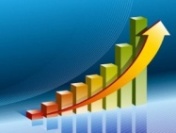 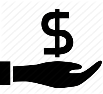 Операційна ціль 1.1. Залучення інвестицій в місцеву економікуСТРАТЕГІЧНА ЦІЛЬ 1. ГРОМАДА ПІДТРИМКИ РОЗВИТКУ БІЗНЕСУ ТА ЗАЛУЧЕННЯ ІНВЕСТИЦІЙ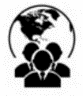 Операційна ціль 1.2. Створення умов для розвитку малого та середнього підприємництваСТРАТЕГІЧНА ЦІЛЬ 1. ГРОМАДА ПІДТРИМКИ РОЗВИТКУ БІЗНЕСУ ТА ЗАЛУЧЕННЯ ІНВЕСТИЦІЙ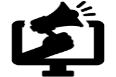 Операційна ціль 1.3. Формування ефективної системи маркетингу громадиСТРАТЕГІЧНА ЦІЛЬ 1. ГРОМАДА ПІДТРИМКИ РОЗВИТКУ БІЗНЕСУ ТА ЗАЛУЧЕННЯ ІНВЕСТИЦІЙ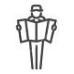 Операційна ціль 1.4. Розвиток рекреаційної пропозиції громадиСТРАТЕГІЧНА ЦІЛЬ 1. ГРОМАДА ПІДТРИМКИ РОЗВИТКУ БІЗНЕСУ ТА ЗАЛУЧЕННЯ ІНВЕСТИЦІЙ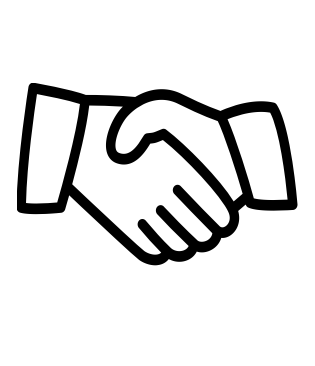 Операційна ціль 1.5. Підвищення організаційної спроможності місцевого самоврядуванняСТРАТЕГІЧНА ЦІЛЬ 2. ГРОМАДА РОЗВИНУТОЇ ТА ЕНЕРГОЕФЕКТИВНОЇ ІНФРАСТРУКТУРИ, КОМФОРТНОГО ТА БЕЗПЕЧНОГО ПРОЖИВАННЯ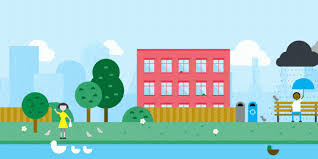 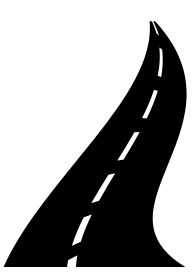 Операційна ціль 2.1. Розвиток та модернізація транспортної інфраструктури СТРАТЕГІЧНА ЦІЛЬ 2. ГРОМАДА РОЗВИНУТОЇ ТА ЕНЕРГОЕФЕКТИВНОЇ ІНФРАСТРУКТУРИ, КОМФОРТНОГО ТА БЕЗПЕЧНОГО ПРОЖИВАННЯ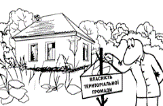  Операційна ціль 2.2. Оновлення та будівництво інфраструктури комунального майнаСТРАТЕГІЧНА ЦІЛЬ 2. ГРОМАДА РОЗВИНУТОЇ ТА ЕНЕРГОЕФЕКТИВНОЇ ІНФРАСТРУКТУРИ, КОМФОРТНОГО ТА БЕЗПЕЧНОГО ПРОЖИВАННЯ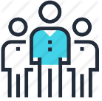 Операційна ціль 2.3. Розвиток інфраструктури для безпечного та комфортного життя в громадіСТРАТЕГІЧНА ЦІЛЬ 2. ГРОМАДА РОЗВИНУТОЇ ТА ЕНЕРГОЕФЕКТИВНОЇ ІНФРАСТРУКТУРИ, КОМФОРТНОГО ТА БЕЗПЕЧНОГО ПРОЖИВАННЯ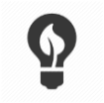 Операційна ціль 2.4. Підвищення енергоефективності та впровадження альтернативних джерел енергіїСТРАТЕГІЧНА ЦІЛЬ 3. ГРОМАДА ВИСОКИХ ЕКОЛОГІЧНИХТА СОЦІАЛЬНИХ СТАНДАРТІВ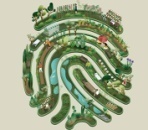 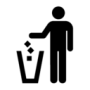 Операційна ціль 3.1. Ефективна система поводження з ТПВ та їх утилізаціїСТРАТЕГІЧНА ЦІЛЬ 3. ГРОМАДА ВИСОКИХ ЕКОЛОГІЧНИХТА СОЦІАЛЬНИХ СТАНДАРТІВ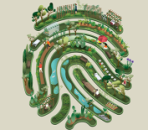 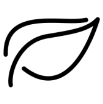 Операційна ціль 3.2. Громада здорового способу життя, активного парування дружня до довкілляСТРАТЕГІЧНА ЦІЛЬ 3. ГРОМАДА ВИСОКИХ ЕКОЛОГІЧНИХТА СОЦІАЛЬНИХ СТАНДАРТІВ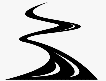          Операційна ціль 3.3. Підвищення безпеки мешканців від негативних наслідків повенейСТРАТЕГІЧНА ЦІЛЬ 3. ГРОМАДА ВИСОКИХ ЕКОЛОГІЧНИХТА СОЦІАЛЬНИХ СТАНДАРТІВ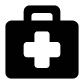 Операційна ціль 3.4. Доступна медицина та розвинута соціальна сфера	СТРАТЕГІЧНА ЦІЛЬ 4. ГРОМАДА – ЄВРОПЕЙСЬКОЇ КУЛЬТУРИ ТА ОСВІТИ В УКРАЇНІ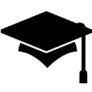 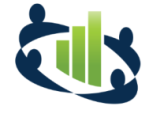 Операційна ціль 4.1. Якісна освітаСТРАТЕГІЧНА ЦІЛЬ 4. ГРОМАДА – ЦЕНТР ЄВРОПЕЙСЬКОЇ КУЛЬТУРИ ТА ОСВІТИ В УКРАЇНІ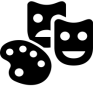 Операційна ціль 4.2. Активна та культурно розвинута громадаСТРАТЕГІЧНА ЦІЛЬ 4. ГРОМАДА – ЦЕНТР ЄВРОПЕЙСЬКОЇ КУЛЬТУРИ ТА ОСВІТИ В УКРАЇНІ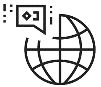 Операційна ціль 4.3. Громада – активний учасник транскордонної та міжнародної співпраціПерелік скороченьАЗПСМ – амбулаторія загальної практики сімейної медициниГО – громадська організаціяДТП – дорожньо-транспортна пригодаДФРР – державний фонд регіонального розвиткуЄС – Європейський СоюзЖКГ – житлово-комунальне господарствоЗВО – заклад вищої освітиЗЗСО – заклад загальної середньої освітиЗДО – заклад дошкільної освітиЗНО – зовнішнє незалежне оцінюванняЗМІ – засоби масової інформаціїІКТ – інформаційно-комп’ютерні технологіїКП – комунальне підприємствоКНП – комунальне неприбуткове підприємствоКМУ – кабінет міністрів УкраїниКУ – комунальна установаМОН – Міністерство освіти і наукиМТД – матеріально-технічна допомогаПКД – проектно-кошторисна документаціяСПД – суб’єкт підприємницької діяльностіТГ –територіальна громадаТПВ – тверді побутові відходиФП – фельдшерсько пунктЦНАП – центр надання адміністративних послугЦНСП – центр надання соціальних послугЦПМСД – центр первинної медико-санітарної допомогиСильні сторониСлабкі сторониКадровий потенціал/резерв виконавчого органу ради за функціональними напрямками (місто – колишній районний центр)Ефективно налагоджена робота по залученню грантових коштів з міжнародних та національних джерелЗгуртованість місцевих еліт навколо пріоритетів місцевого розвитку, партнерські відносини бізнесу та владиКомандний дух серед працівників місцевого самоврядування  – взаємна прихильність і бажання співпрацюватиВагома кількість користувачів різних адміністративних та освітніх послуг з поза громади (музична школа, заклади загальної середньої освіти, ЦНАП і т. ін.)Все ще не стабілізована структура органу місцевого самоврядування і його підрозділівНедостатня обізнаність місцевого населення з роллю і завданнями органів місцевого самоврядуванняСкладність управлінської координації, спричинена великою кількістю старостинських округівМожливостіЗагрозиПродовження адміністративної та інших реформ (охорони здоров’я, освіти), розширення повноважень органів місцевого самоврядуванняМетодична, консультаційна та фінансова підтримка міжнародних та національних організаційРозташування громади в межах регіону європейської транскордонної співпраці Румунія-Україна-МолдоваНепрозорість процедур розподілі зовнішніх ресурсів для громад з державних фондів на обласному рівніНевизначеність, пов’язана з наступними етапами реформи децентралізаціїСкорочення обсягу фінансових трансфертів з державного бюджету, в т. ч. з огляду на негативний вплив пандемії на публічні фінансиВідтік управлінських кадрів з огляду на конкуренцію (в т. ч. міжнародну) на ринку праціПоганий технічний стан будівель, отриманих з комунальної власності району у власність громади та високі витрати на модернізацію будівель під нові функції та потребиНепропорційне фінансовому забезпеченню перекладання на місцевий рівень відповідальності за утримання та розвиток сфери місцевого життєзабезпечення, дотримання соціальних стандартівНеповне усвідомлення основ функціонування місцевого самоврядування серед різних місцевих спільнот (мешканці, підприємці і т. ін.)Сильні сторониСлабкі сторониРеформована система опалення житлового сектора м. Новоселиця100% доступність населення до мережі централізованого газопостачанняДобра якість питної водиДобре сполучення з обласним центром (регулярні автобусні рейси, приміський залізничний транспорт)Високий (понад 85%) рівень освітлення вулиць в населених пунктах громади (100% в самій Новоселиці)Відсутність актуальних генеральних планів більшості населених пунктів, в т. ч. НовоселиціНе проведена комплексна інвентаризація земель/нерухомостіНезадовільна якість місцевих дорігНизький % покриття території громади централізованою системою водопостачання і водовідведення (лише частково в Новоселиці)Застаріла водопровідна мережаМожливостіЗагрозиДержавні і міжнародні програми розвитку технічної інфраструктуриІнвентаризація нерухомості (в тому числі земель, що знаходяться на території громади) та розробка актуальної містобудівної документаціїНевпорядкований просторовий розвиток території (внаслідок браку актуальної містобудівної документації)Сильні сторониСлабкі сторониРозвинені традиції водного та велосипедного туризмуНаявність паспортизованих сміттєзвалищ на території кожного старостинського округуДосвід по впровадженню роздільного збирання сміття (15 майданчиків в м. Новоселиця)Відсутність ефективної системи очищення стічних вод і каналізації на території громади – забруднення річок та ґрунтових водОбмежене покриття території громади централізованою системою збору і вивезення твердих побутових відходівСлабкий розвиток місцевої альтернативної енергетикиНезадовільний стан/відсутність об’єктів
антипаводкової інфраструктуриВідсутність скоординованих дій щодо розвитку та просування туристичних можливостей громадиНедостатність інфраструктурних та технічних можливостей належного забезпечення процесу вивезення ТПВМожливостіЗагрозиТранскордонна співпраця в рамках реалізації екологічних і туристичних проектівПраво, яке сприяє розвитку альтернативної енергетикиРозроблення нових туристичних маршрутів, музею громадиЗаснування музею громадиПовенева загроза, підмивання берегів у деяких місцевостяхПорушення водного балансу територіїСильні сторониСлабкі сторониЕфективно працюючі промислові та сільськогосподарські підприємства, зареєстровані на території громади – головні роботодавці і платники податків до бюджетуНаявність вільних земельних ділянок, які володіють інвестиційним потенціаломНадходження коштів, зароблених за кордоном, які вкладаються в будівництво та підприємництвоДиференційований економічний профіль громадиВдале розташування громади з точки зору розвитку місцевої економіки: недалеко від великого міста (важливий адміністративний та економічний центр регіону, ринок збуту, ринок праці і т. ін.); неподалік від зовнішніх кордонів України та митних переходів, в т. ч. з країнами ЄСНовоселиця як колишній районний центр – важливий субрегіональний економічний осередок в південній частині області, традиційна «точка тяжіння» для мешканців з прилеглих територій центрФункціонування новозбудованого Маршинецького мосту: збільшення транспортної доступності громади до міжнародного кордону, південної частини Чернівецької областіНалагоджена співпраця з містами-побратимами країн ЄСВідсутність підведених комунікацій до потенційно інвестиційно привабливих земельних ділянокНедостатній рівень активності громади у просуванні власних інвестиційних можливостейНе повністю використовувана податкова база громади з огляду на незавершеність інвентаризації земель та перевірки місць реєстрації фірм і працівниківПоганий стан доріг в областіНаявність багатопрофільної інфраструктури при залізничній станціїМожливостіЗагрозиЕкономічна інтеграція України в європейський простір (підвищення привабливості території для іноземних інвестицій)Можливості для розвитку зеленого туризму в сільській місцевостіРозширення ринків збуту для місцевих підприємствЗростання транзитного потенціалу громади в рамках транскордонного економічного співробітництва Україна-ЄСПовноцінне функціонування МПП «Дяківці» Чернівецької обласної митниціНалагоджена співпраця з містами-побратимами країн ЄСРозроблений брендбук громадиНесприятливий інвестиційний клімат (негативний досвід іноземних інвесторів в місцеву економіку)Конкуренція місцевого бізнесу з великими мережевими підприємствами (в торгівлі, в переробній промисловості, в с/г)Зупинка роботи товарної залізничної станціїЕскалація конфлікту на кордоні із тимчасово окупованими територіямиПродовження жорстких карантинних обмежень, спричинених поширенням коронавірусної хвороби COVID-19 в регіоні (негативний вплив як на глобальну, так і місцеву економіку)Сильні сторониСлабкі сторониВисокий рівень соціального захисту місцевого населення (допомога малозабезпеченим, охорона здоров’я)Поліетнічність та толерантність
місцевого населенняЧітке та узгоджене бачення щодо оптимальної мережі закладів первинної ланки охорони здоров’яЕфективно діючий ЦНАПЧітке бачення та проведена робота щодо формування оптимальної мережа закладів загальної середньої  та дошкільної освітиАктивна міжнародна співпраця у сфері культури (проведення міжнародних фестивалів, міжкультурний обмін)Високий кадровий потенціал громади у сфері освіти, культури та спортуВисокий рівень громадської активності (місцеві громадські організації, соціальна відповідальність місцевого бізнесу)Підвищення мотивація вчителів до професійного зростання та мотиваціїШироке впровадження інформаційних технологій в освітньому процесіРозвиток білінгвальної освітиАктивний розвиток інклюзивної освітиНереформована мережа об’єктів сфери культури (будинки культури, сільські клуби, бібліотеки)Аварійний стан/відсутність об’єктів сфери культури в деяких селах (Маршинці, Рокитне, Зелений Гай, Малинівка, Берестя)Депопуляція сіл, віддалених від центральних автошляхів (Довжок, Берестя, Шишківці, Рингач)Низька громадська і підприємницька активність мешканців в окремих (зазвичай, віддалених) населених пунктахНеврегульованість питань утримання закладів охорони здоров’я, соціального обслуговування із колишнім районним статусомКадровий голод за окремими напрямками діяльності у сфері освіти (навчання іноземних мов, технічних предметів) та культуриНедостатньо розвинена спортивна інфраструктураНизький рівень екологічної свідомості мешканцівМожливостіЗагрозиРозширення спектру послуг, що надаються закладами первинної та вторинної ланок охорони здоров’яРозвиток культурного іміджу громади, в т. ч. базуючись на поліетнічних традиціях краю та відомих особистостях, для яких громада є «малою батьківщиною»Середньострокові перспективи (2024 р.) розвитку третього рівня середньої освіти в рамках освітньої реформиФормування спільного культурного простору громади (у т.ч. завдяки координації зусиль місцевих закладів культури)Формування дієвого механізму залучення випускників профільних ЗВО до роботи у сфері середньої та дошкільної освітиСтворення сучасної системи партнерства школи-сім’ї-соціальних службЗалучення молоді до формування та реалізації стратегії розвитку громадиНеконтрольоване поширення коронавірусної хвороби COVID-19 (перевантаження місцевих медичних закладів)Пониження рівня закладів ЗЗСО в периферійних селах з огляду на несприятливу демографічну ситуаціюНесприятлива демографічна ситуація (виїзд на постійне місце проживання закордон, в Чернівці)Втрата робочих місць в результаті оптимізації мережі публічних установ (освітніх, соціальних, адміністративних та ін.)Зростання вимог до об’єктів захоронення ТПВКонкуренція з боку Чернівецьких спеціалізованих закладів охорони здоров’я (загроза для Новоселицької лікарні)Стратегічна ціль 1ГРОМАДА ПІДТРИМКИ РОЗВИТКУ БІЗНЕСУ ТА ЗАЛУЧЕННЯ ІНВЕСТИЦІЙСтратегічна ціль 1ГРОМАДА ПІДТРИМКИ РОЗВИТКУ БІЗНЕСУ ТА ЗАЛУЧЕННЯ ІНВЕСТИЦІЙІндикатори впливуІндикатори впливуЗростання обсягу прямих інвестицій в різні сектори місцевої економікиЗростання купівельної спроможності місцевого населенняЗбільшення дохідної частини бюджету громади як за рахунок власних джерел так і закріплених загальнодержавних податків, зборів та інших обов'язкових платежівЗбільшення кількості суб’єктів господарської діяльності, зареєстрованих в громадіЗбільшення продуктивності праці в місцевому сільськогосподарському секторі економікиЗбільшення частки молоді, жінок та осіб старшого віку, які беруть активну участь у соціальних та економічних процесах на території громадиЗростання обсягу прямих інвестицій в різні сектори місцевої економікиЗростання купівельної спроможності місцевого населенняЗбільшення дохідної частини бюджету громади як за рахунок власних джерел так і закріплених загальнодержавних податків, зборів та інших обов'язкових платежівЗбільшення кількості суб’єктів господарської діяльності, зареєстрованих в громадіЗбільшення продуктивності праці в місцевому сільськогосподарському секторі економікиЗбільшення частки молоді, жінок та осіб старшого віку, які беруть активну участь у соціальних та економічних процесах на території громадиОпераційна цільІндикатори результату1.1.Залучення інвестицій в місцеву економікуКількість розроблених та затверджених Генеральних планівСформований каталог нерухомості на підставі інвентаризаціїПлоща неподільної території, виділеної під потреби інвесторів(з підведеними комунікаціями)Розроблена та розміщена на доступних інформаційних ресурсах інвестиційна пропозиціяКількість реалізованих в громаді інвестиційних проектів логістичного спрямування1.2.Створення умов для розвитку малого та середнього підприємництваЗбільшення обсягу реалізованої продукції місцевими підприємствами, зокрема - сільськогосподарськимиЗменшення практики використання від неякісних хімічних засобів місцевими суб’єктами с/г діяльностіЗменшення частки непрацевлаштованих серед осіб віком до 35 рр.Зростання кількості суб’єктів підприємницької діяльності, зареєстрованих на території громади1.3.Формування ефективної системи маркетингу громадиРівень зацікавленості територією громади серед потенційних інвесторівЗбільшення обсягу реалізованої продукції місцевими підприємствамиОбсяг капіталовкладень в місцеву економіку1.4. Розвиток рекреаційної пропозиції громадиКількість осіб з-поза громади, туристів, що відвідали громаду протягом визначеного проміжку часуРівень задоволеності мешканців та приїжджих з якості дорожньої (в т. ч. велосипедної) інфраструктуриРівень знань серед потенційних відвідувачів про рекреаційні можливості громади1.5. Підвищення організаційної спроможності місцевого самоврядуванняРівень задоволеності мешканців якістю роботи працівників апарату міської радиЗбільшення залучених коштів із зовнішніх ресурсів для реалізації важливих проектів місцевого розвиткуСтратегічна ціль 2ГРОМАДА РОЗВИНУТОЇ ТА ЕНЕРГОЕФЕКТИВНОЇ ІНФРАСТРУКТУРИ, КОМФОРТНОГО ТА БЕЗПЕЧНОГО ПРОЖИВАННЯСтратегічна ціль 2ГРОМАДА РОЗВИНУТОЇ ТА ЕНЕРГОЕФЕКТИВНОЇ ІНФРАСТРУКТУРИ, КОМФОРТНОГО ТА БЕЗПЕЧНОГО ПРОЖИВАННЯІндикатори впливуІндикатори впливуЗбільшення рівня привабливості громади як місця проживанняЧастка відновлювальних джерел енергії, які використовуються у паливно-енергетичному балансі громадиПідвищення рівня внутрішньої мобільності населенняЗбільшення рівня привабливості громади як місця проживанняЧастка відновлювальних джерел енергії, які використовуються у паливно-енергетичному балансі громадиПідвищення рівня внутрішньої мобільності населенняОпераційна цільІндикатори результату2.1.Розвиток та модернізація транспортної інфраструктуриРівень задоволення мешканців дорожньою інфраструктуроюРівень задоволеності мешканців з користування інфраструктурою публічного транспортуКількість дорожньо-транспортних пригодПокращання оцінювання рівня доступності публічного простору особами з інвалідністю2.2.Оновлення та будівництво інфраструктури комунального майнаРівень шкідливих речовин/ домішок, які збуваються зі стічними водами у природні водоймиКількість домогосподарств/ об’єктів, підключених до очисних спорудРівень задоволення мешканців з якості послуг водопостачання/ водовідведенняРівень задоволеності мешканців з надання ритуальних послуг2.3.Розвиток інфраструктури для безпечного та комфортного життя в громадіВидатки бюджету на освітленняРівень задоволеності мешканців з естетики місць громадського користуванняРівень задоволеності мешканців та приїжджих рівнем громадської безпеки2.4.Підвищення енергоефективності  та впровадження альтернативних джерел енергіїВидатки комунальних установ на послуги з водопостачання, теплопостачання та електроенергіюРівень задоволеності мешканців з функціональності будинків, що знаходяться в комунальних власностіСтратегічна ціль 3ГРОМАДА ВИСОКИХ ЕКОЛОГІЧНИХ ТА СОЦІАЛЬНИХ СТАНДАРТІВСтратегічна ціль 3ГРОМАДА ВИСОКИХ ЕКОЛОГІЧНИХ ТА СОЦІАЛЬНИХ СТАНДАРТІВІндикатори впливуІндикатори впливуЗбільшення рівня інтеграції мешканців в рамках єдиної громадиЗбільшення кількості публічних послуг, що надаються мешканцям громади, не залежно від їх віку, статі, фінансових можливостей або фізичного стануЗростання рівня задоволення мешканців системою комунікацій між ними і владоюЗростання рівня місцевого патріотизмуЗбільшення рівня інтеграції мешканців в рамках єдиної громадиЗбільшення кількості публічних послуг, що надаються мешканцям громади, не залежно від їх віку, статі, фінансових можливостей або фізичного стануЗростання рівня задоволення мешканців системою комунікацій між ними і владоюЗростання рівня місцевого патріотизмуОпераційна цільІндикатори результату3.1.Ефективна система поводження з ТПВ та їх утилізаціїРівень задоволеності мешканців з чистоти навколишнього середовища громадиКількість випадків утворення несанкціонованих сміттєзвалищ3.2. Громада здорового способу життя, активного туризму та дружня до довкілляКількість осіб, які активно займаються масовим спортомРівень задоволеності мешканців з користання відпочинкового просторуКількість осіб, що взяли участь в заходах екологічного спрямування за рікКількість дітей, залучених до активного заняття спортом (в т. ч. футболом)3.3. Підвищення безпеки мешканців від негативних наслідків повенейРівень прямої матеріальної шкоди мешканців від річкових повенейЗабезпечення захисту мешканців прибережної лінії від негативних наслідків повеней3.4. Доступна медицина та розвинута соціальна сфераРівень задоволеності мешканців якістю надання послуг екстреної медичної допомогиРівень задоволення працівників умовами праці% випадків відхилення від нормального протікання пологівКількість звернень в лікарню щодо діагностики хворібРівень задоволеності мешканців послугами первинної ланки охорони здоров’яКількість пацієнтів, що скористалися платними послугами, які надає ЦПМСДСтратегічна ціль 4ГРОМАДА – ЦЕНТР ЄВРОПЕЙСЬКОЇ КУЛЬТУРИТА ОСВІТИ В УКРАЇНІСтратегічна ціль 4ГРОМАДА – ЦЕНТР ЄВРОПЕЙСЬКОЇ КУЛЬТУРИТА ОСВІТИ В УКРАЇНІІндикатори впливуІндикатори впливуЗбільшення рівня інтеграції мешканців в рамках єдиної громадиЗбільшення кількості публічних послуг, що надаються мешканцям громади, не залежно від їх віку, статі, фінансових можливостей або фізичного стануЗростання рівня задоволення мешканців системою комунікацій між ними і владоюЗростання рівня місцевого патріотизмуЗбільшення рівня інтеграції мешканців в рамках єдиної громадиЗбільшення кількості публічних послуг, що надаються мешканцям громади, не залежно від їх віку, статі, фінансових можливостей або фізичного стануЗростання рівня задоволення мешканців системою комунікацій між ними і владоюЗростання рівня місцевого патріотизмуОпераційна цільІндикатори результату4.1. Якісна освітаКількість дітей, які відвідують заняття варіативної складової освітньої програмиКількість випускників ЗЗСО громади, що вступили у ЗВОРезультати зовнішнього незалежного оцінюванняРівень задоволеності мешканців якістю надання послуг середньої та дошкільної освітиЗбільшення місткості комунальних установ дошкільної освітиКількість переможців національних/ регіональних конкурсів 4.2.Активна та культурно розвинута громадаРівень задоволеності різних вікових і соціальних груп з культурної пропозиціїКількість осіб (як місцевих, так і з-поза громади), які відвідували культурно-масові заходи протягом рокуКількість артистів/ колективів/ країн, що взяли участь у місцевих культурно-масових заходах4.3. Громада – активний учасник транскордонної та міжнародної співпраціКількість міжнародних проектів/заходів за міжнародною участю, в яких громада брала протягом рокуПідвищення частки відібраних до фінансування проектних заявокЦілі сталого розвиткуСтратегічні цілі Стратегії розвитку Новоселицької міської територіальної громади на 2021-2029 рокиСтратегічні цілі Стратегії розвитку Новоселицької міської територіальної громади на 2021-2029 рокиСтратегічні цілі Стратегії розвитку Новоселицької міської територіальної громади на 2021-2029 рокиСтратегічні цілі Стратегії розвитку Новоселицької міської територіальної громади на 2021-2029 рокиЦілі сталого розвиткуСтратегічна ціль 1:Громада підтримкирозвитку бізнесу тазалучення інвестиційСтратегічна ціль 2:Громада розвинутої таенергоефективної інфраструктури, комфортного та безпечного проживанняСтратегічна ціль 3:Громада високих екологічних та соціальних стандартівСтратегічна ціль 4:Громада – центр європейської культури та освіти в УкраїніЦіль 1. Подолання бідностіЦіль 2. Подолання голоду, досягнення продовольчої безпеки, поліпшення харчування і сприяння сталому розвитку сільського господарстваЦіль 3. Забезпечення здорового способу життя та сприяння благополуччю для всіх у будь-якому віціЦіль 4. Забезпечення всеохоплюючої і справедливої якісної освіти та заохочення можливості навчання впродовж усього життя для всіхЦіль 5. Забезпечення гендерної рівності, розширення прав і можливостей усіх жінок та дівчатЦіль 6. Забезпечення доступності та сталого управління водними ресурсами та санітарієюЦіль 7. Забезпечення доступу до недорогих, надійних, стійких і сучасних джерел енергії для всіхЦіль 8. Сприяння поступальному, всеохоплюючому та сталому економічному зростанню, повній і продуктивній зайнятості та гідній праці для всіхЦіль 9. Створення стійкої інфраструктури, сприяння всеохоплюючій і сталій індустріалізації та інноваціямЦіль 10. Скорочення нерівностіЦіль 11. Забезпечення відкритості, безпеки, життєстійкості й екологічної стійкості міст, інших населених пунктівЦіль 12. Забезпечення переходу до раціональних моделей споживання і виробництваЦіль 13. Вжиття невідкладних заходів щодо боротьби зі зміною клімату та її наслідкамиЦіль 14. Збереження та раціональне використання океанів, морів і морських ресурсів в інтересах сталого розвиткуЦіль 15. Захист та відновлення екосистем суші та сприяння їх раціональному використанню, раціональне лісокористування, боротьба з опустелюванням, припинення і повернення назад (розвертання) процесу деградації земель та зупинка процесу втрати біорізноманіттяЦіль 16. Сприяння побудові миролюбного і відкритого суспільства в інтересах сталого розвитку, забезпечення доступу до правосуддя для всіх і створення ефективних, підзвітних та заснованих на широкій участі інституцій на всіх рівняхЦіль 17. Зміцнення засобів здійснення й активізація роботи в рамках глобального партнерства в інтересах сталого розвиткуСтратегічні та оперативні цілі Державної стратегії розвитку на 2021-2027 рокиСтратегічні цілі Стратегії розвитку Новоселицької міської територіальної громади на 2021-2029 рокиСтратегічні цілі Стратегії розвитку Новоселицької міської територіальної громади на 2021-2029 рокиСтратегічні цілі Стратегії розвитку Новоселицької міської територіальної громади на 2021-2029 рокиСтратегічні цілі Стратегії розвитку Новоселицької міської територіальної громади на 2021-2029 рокиСтратегічні та оперативні цілі Державної стратегії розвитку на 2021-2027 рокиСтратегічна ціль 1:Громада підтримкирозвитку бізнесу тазалучення інвестиційСтратегічна ціль 2:Громада розвинутої та енергоефективної інфраструктури, комфортного та безпечного проживанняСтратегічна ціль 3:Громада високих екологічних та соціальних стандартівСтратегічна ціль 4:Громада – центр європейської культури та освіти в УкраїніСтратегічна ціль І. Формування згуртованої держави в соціальному, гуманітарному, економічному, екологічному, безпековому та просторовому вимірахСтратегічна ціль І. Формування згуртованої держави в соціальному, гуманітарному, економічному, екологічному, безпековому та просторовому вимірахСтратегічна ціль І. Формування згуртованої держави в соціальному, гуманітарному, економічному, екологічному, безпековому та просторовому вимірахСтратегічна ціль І. Формування згуртованої держави в соціальному, гуманітарному, економічному, екологічному, безпековому та просторовому вимірахСтратегічна ціль І. Формування згуртованої держави в соціальному, гуманітарному, економічному, екологічному, безпековому та просторовому вимірахОперативна ціль 2. Збереження навколишнього природного середовища та стале використання природних ресурсів, посилення можливостей розвитку територій, які потребують державної підтримки (макро- та мікрорівень)Оперативна ціль 4. Розвиток інфраструктури та цифрова трансформація регіонівОперативна ціль 5. Формування єдиного освітнього, інформаційного, культурного простору в межах всієї території УкраїниСтратегічна ціль ІІ. Підвищення рівня конкурентоспроможності регіонівСтратегічна ціль ІІ. Підвищення рівня конкурентоспроможності регіонівСтратегічна ціль ІІ. Підвищення рівня конкурентоспроможності регіонівСтратегічна ціль ІІ. Підвищення рівня конкурентоспроможності регіонівСтратегічна ціль ІІ. Підвищення рівня конкурентоспроможності регіонівОперативна ціль 1. Розвиток людського капіталуОперативна ціль 2. “Сприяння розвитку підприємництва, підтримка інтернаціоналізації бізнесу у секторі малого та середнього підприємництва”Оперативна ціль 3. Підвищення інвестиційної привабливості територій, підтримка залучення інвестиційСтратегічна ціль ІІІ. Розбудова ефективного багаторівневого врядуванняСтратегічна ціль ІІІ. Розбудова ефективного багаторівневого врядуванняСтратегічна ціль ІІІ. Розбудова ефективного багаторівневого врядуванняСтратегічна ціль ІІІ. Розбудова ефективного багаторівневого врядуванняСтратегічна ціль ІІІ. Розбудова ефективного багаторівневого врядуванняОперативна ціль 1. Формування ефективного місцевого самоврядування та органів державної влади на новій територіальній основіОперативна ціль 5. Забезпечення рівних прав та можливостей жінок і чоловіків, запобігання та протидія домашньому насильству та дискримінаціїНазва цільової програмиПріоритетні напрями і вибрані заходи в рамках програмиБюджетна програма «Державний фонд регіонального розвитку»https://new.dfrr.minregion.gov.ua/Кошти державного фонду регіонального розвитку спрямовуються на виконання інвестиційних програм і проектів регіонального розвитку, що мають на меті розвиток регіонів і відповідають пріоритетам, визначеному в Державній стратегії регіонального розвитку та відповідних регіональних стратегіях розвиткуДержавний дорожній фондФінансове забезпечення будівництва, реконструкції, ремонту і утримання автомобільних доріг загального користування місцевого значення, вулиць і доріг комунальної власності у населених пунктах у вигляді субвенції з державного бюджету місцевим бюджетам.Державна програма “Спроможна школа для кращих результатів”Розпорядник коштів програми – Міністерство освіти і науки УкраїниСубвенція спрямовується на реалізацію проектів, пов’язаних із формуванням нового освітнього простору, безпечного та інклюзивного (безбар’єрного) освітнього середовища, проведенням реконструкції та капітального ремонту будівель (їх частин), споруд закладів загальної середньої освітиБюджетна програма «Фонд розвитку закладів фахової передвищої та вищої освіти»http://t.ly/iCvJРозпорядник коштів програми – Міністерство освіти і науки Україниздійснення невідкладних аварійно-відбудовних та ремонтних робіт;забезпечення технічних протипожежних заходів у закладах освіти;здійснення заходів з енергоефективності;завершення будівництва нових будівель і споруд, реконструкція, капітальний ремонт будівель (їх частин), споруд, спортивних майданчиків, формування нового освітнього простору.Державна цільова соціальна програма розвитку фізичної культури і спорту на період до 2024 рокуhttp://t.ly/1DNhПопуляризація здорового способу життя;Розвиток спортивної інфраструктури.Український культурний фондhttps://ucf.in.ua/сприяння міжкультурному діалогу та підтримка культурного розмаїття;підтримка проектів, націлених на місцевий розвиток в умовах децентралізації;сприяння збереженню культурної спадщини та промоція цілісного та орієнтованого на майбутнє її розуміння;сприяння розвитку освітніх ініціатив, впровадженню інновацій, цифрових технологій та діджиталізації у сфері культури;інституційна підтримка організацій в у секторах культури, креативних індустрій та культурно-пізнавального туризму;сприяння розвитку культурно-пізнавального (внутрішнього) туризму в Україні.Державна програма розвитку транскордонного
співробітництва на 2021—2027 рокиАктивізація та розвиток транскордонного співробітництва, сприяння встановленню і поглибленню економічних, соціальних, наукових, технологічних, екологічних, культурних, туристичних та інших відносин між суб’єктами та учасниками таких відносин України та інших держав в умовах співпраціКомплексна програма розвитку малого та середнього підприємництва у Чернівецькій області на 2021–2022 рокиВпровадження механізмів фінансово-кредитної підтримки суб’єктів малого та середнього підприємництва;Забезпечення співфінансування грантових (міжнародних) проєктів, спрямованих на розвиток і популяризацію підприємництва;Надання одноразової допомоги для започаткування власної справи безробітним, які виявили бажання займатися підприємницькою діяльністю;Залучення суб’єктів малого та середнього підприємництва до участі у програмах транскордонного співробітництва та конкурсних відборах на отримання грантів для розвитку бізнесу;Виготовлення презентаційних, інформаційних матеріалів для залучення інвестицій у розвиток малого та середнього підприємництва;Розробка та обслуговування інтерактивного порталу Чернівецької області, у тому числі інвестиційної картиКомплексна програма розвитку туризму в Чернівецькій області на 2021–2023 рокиРозвиток туристичної інфраструктури;Формування інвестиційної привабливості області;Популяризація та підвищення іміджу туристично-рекреаційного потенціалу Чернівецької області;Маркетингова та рекламно-інформаційна діяльність;Забезпечення на території області безпеки вітчизняних та іноземних туристівРегіональна програма молодіжної політики у Чернівецькій області на 2021–2025 рокиПідвищення рівня компетентностей молоді, у тому числі громадянських компетентностей;Підвищення рівня культури волонтерства серед молоді;Активізація залучення молоді до процесів ухвалення рішень;Зміцнення соціальної згуртованості молоді, у тому числі здійснення обмінів молоддю в межах України та у партнерстві з іншими державами і міжнародними організаціями;Надання фінансової підтримки молодіжним та дитячим громадським організаціям.Комплексна програма підтримки розвитку сільського господарства Чернівецької області на 2017–2022 роки  (нова редакція)Підтримка особистих господарств населення, сільськогосподарських обслуговуючих кооперативів, фермерських господарств та сільськогосподарських підприємств області;Популяризація вітчизняної продукції на зовнішніх ринках та проведення заходів в агропромисловому комплексі області;Розвиток сучасних форм кооперації в аграрному секторі та створення аграрних інформаційних центрів сільськогосподарських дорадчих служб.Регіональна програма сприяння розвитку громадянського суспільства, відзначення свят  державного, регіонального, місцевого значення та здійснення представницьких, інших заходів у Чернівецькій області на 2021–2023 рокипідтримка місцевими органами виконавчої влади та органами місцевого самоврядування організацій громадянського суспільства через сприяння у реалізації їх проєктів, програм;проведення обласних конкурсів проєктів, розроблених ІГС;Назва організації/програми/ програмиОсновні напрями надання фінансової і технічної допомогиПрограма «Децентралізація приносить кращі результати та ефективність» (DOBRE)https://www.globalcommunities.org/dobreПокращене стратегічне планування;Місцевий економічний розвиток;Покращення комунальних послуг;Покращення роботи місцевих органів самоврядування;Бюджетування та управління фінансами;Покращення в залученні громадян;Місцеві ради молоді;Публічна інформація і комунікаціяПрограма Interreg NEXT Румунія – Україна на період 2021-2027https://ro-ua.net/Остаточні пріоритети програми на 2021-2027 роки на момент ухвалення Стратегії розвитку громади не затверджено. Після територіального аналізу Спільний орган управління програми рекомендував до фінансування такі напрями:Адаптація до зміни клімату та запобігання ризику катастроф.Посилення охорони і збереження природи.  Стале управління водними ресурсами.Забезпечення рівного доступу до медичної допомоги.Покращення рівного доступу до освіти.Підвищення ролі культури і сталого туризму.Управління перетином кордонів.Інші заходи задля безпечної Європи.Німецьке товариство міжнародного співробітництва (GIZ)www.giz.de/ukraine-uaефективне державне врядування;енергоефективність і клімат;сталий економічний розвиток.Швейцарсько-український проект "Підтримка децентралізації в Україні" DESPROhttp://despro.org.ua/Допомога об’єднаним громадам,Водопостачання,Поводження з твердими побутовими відходамиПрограма Ради Європи «Децентралізація і реформа місцевого самоврядування в Україні»http://www.slg-coe.org.uaУдосконалення системи управління людськими ресурсами на місцевому рівніПосилення спроможності територіальних громад у наданні послугПрограма «U-LEAD з Європою» (ІІ фаза)http://u-lead.org.uaСтворення прозорої і підзвітної багаторівневої системи управління, яка реагуватиме на потреби громадян.Навчальна та консультаційна підтримка голів та спеціалістів громад.Проєкт ПРООН та ЄС «Мери за економічне зростання»(2021-2024)https://www.m4eg.eu/uk/Надання підтримки мерам і муніципалітетам країн Східного партнерства і сприяння тому, щоб вони ставали активними провідниками місцевого економічного зростання та створення робочих місць.Північна екологічна фінансова корпорація (НЕФКО)http://www.nefco.orgОхорона довкілляГлобальний екологічний фонд (ГЕФ)Програма малих ґрантівhttps://www.sgpinfo.org.ua/Зменшення наслідків та адаптація до зміни клімату;Захист та збереження біорізноманіття;Попередження деградації земель;Захист міжнародних вод;Управління стійкими хімічними забруднювачами;Програма розвитку ООН в Україніhttp://www.ua.undp.org/content/ukraine/uk/home.htmlВикорінення бідності;Підвищення потенціалу населення;Забезпечення рівного доступу до результатів розвитку;Збереження навколишнього середовища;Сприяння демократичному врядуваннюПосольство Норвегії в Україніhttps://www.norway.no/en/ukraine/norway-ukraine/grands-and-projectsЕфективне управління;Права людини, верховенство законуЗаходи по боротьбі з корупцією;Енергоефективність.Фінський фонд місцевого співробітництваhttps://finlandabroad.fi/web/ukr/pidtrimka-miscevih-gromads-kih-organizacijПріоритети конкурсу проектів на 2021-2022 роки:Інноваційні рішення щодо переробки відходів у громадахПідвищення обізнаності щодо змін клімату або біорізноманіттяПом’якшення втрат у галузі навчання у зв’язку із падемією covid-19Посольство Сполучених Штатів Америкиhttps://ua.usembassy.gov/uk/education-culture-uk/current-programs-grants-ukКультурна асфера;Сфера освіти;Розвиток демократії.Програма МЗС Польщі «Польська допомога задля розвитку» (Polska Pomoc Rozwojowa)https://www.gov.pl/web/polskapomocРозвиток загальнодержавних і місцевих систем антикризового управління, розбудова адміністративної спроможності органів державного управління до запобігання стихійним лихам і катастрофам, які виникають внаслідок діяльності людини, і реагування на них, а також підвищення оперативної спроможності у цій сфері.Підтримка розвитку підприємництва, особливо з використанням інноваційних рішень, інструментів і технологій.Передача технологій і знань, підтримка створення нових робочих місць і популяризація підприємництва, особливо у низькоемісійних та інноваційних секторах економіки, зокрема у сферах ІТ та ІКТ.Зміцнення системи охорони здоров’я, особливо у напрямі профілактики і лікування інфекційних хворіб (підвищення кваліфікації персоналу, розбудова інфраструктури, оснащення).Передача успішних рішень, які базуються на чистих технологіях, що запобігають деградації довкілля.Польсько-українська рада молодіжних обмінівhttps://wymianymlodziezy.frse.org.pl/вивчення спільного минулого і культурної спадщини;набуття необхідних для активної участі у соціальному і професійному житті навичок;зміцнення співпраці і обмін досвідом у сфері технічної і галузевої освіти;підтримка активної громадської позиції серед молоді, зокрема популяризація підприємливості і волонтерства;посилення міжкультурного діалогу через розвиток відкритості і порозуміння серед молодих осіб;посилення ініціатив молоді із сільських територій і малих міст.Програма RITAhttps://programrita.org/ua/суспільні та соціальні проблеми,освіта та виховання,розвиток підприємництва,культурна спадщина,розвиток та підтримка третього сектору,розвиток та підтримка місцевого самоврядування,розвиток незалежних та сучасних ЗМІ.Вишеградський фонд (Україна може брати участь у ґрантовій програмі Visegrad+)https://www.visegradfund.org/apply/grantsКультура і спільна ідентичністьОсвіта і розбудова спроможностіІнновації, дослідження і розвиток, підприємництво Демократичні цінності і медіаПублічна політика та інституційне партнерствоРегіональний розвиток, довкілля, туризмСоціальний розвитокПрограма «Кусасоне» – МЗС Японіїhttps://www.ua.emb-japan.go.jp/itpr_uk/ua_oda.htmlМедична допомога; освіта; надання допомоги прошарку населення, що терпить нужду; суспільний добробут; навколишнє середовищеНімецько-Український фондhttp://guf.gov.uaКредитування малих і середніх підприємств у сільській місцевості, тобто населених пунктах, чисельність населення яких не перевищує 100 тис. мешканцівWestern NIS EnterpriseFund (WNISEF) https://wnisef.org/uk/Програма сприяння експорту;Програма місцевого економічного розвитку;Програма соціального інвестування;Програма економічного лідерства.Ініціатива Європейського Союзу EU4Businesshttps://eu4business.org.ua/Підтримка українських підприємств шляхом надання доступу до фінансів, поліпшення навичок ведення бізнесу та допомоги у виході на нові ринкиШведсько-український проект “Підтримка децентралізації в Україні – фаза ІІ” (SKL)http://sklinternational.org.ua/uaФінансова децентралізація,децентралізація у сфері освіти,комунікація реформ.Дім Європи (House of Europe)https://houseofeurope.org.ua/Програма фокусується на культурі та креативному секторі, освіті, медицині, соціальному підприємництві, медіа та роботі з молоддюСтратегічна ціль 1:Громада підтримкирозвитку бізнесу тазалучення інвестицій Стратегічна ціль 2:Громада розвинутої та енергоефективної інфраструктури, комфортного та безпечного проживанняСтратегічна ціль 3:Громада високих екологічних та соціальних стандартівСтратегічна ціль 4:Громада – центр європейської культури та освіти в УкраїніОпераційні цілі:1.1. Залучення інвестицій в місцеву економіку1.2. Створення умов для розвитку малого та середнього підприємництва1.3. Формування ефективної системи маркетингу громади1.4.  Розвиток рекреаційної пропозиції громади1.5. Підвищення організаційної спроможності місцевого самоврядуванняОпераційні цілі:2.1. Розвиток та модернізація транспортної інфраструктури2.2. Оновлення та будівництво інфраструктури комунального майна2.3. Розвиток інфраструктури для безпечного та комфортного життя в громаді2.4. Підвищення енергоефективності та впровадження альтернативних джерел енергіїОпераційні цілі:3.1. Ефективна система поводження з ТПВ та їх утилізації3.2. Громада здорового способу життя, активного туризмута дружня до довкілля3.3. Підвищення безпекимешканців від негативнихнаслідків повеней3.4. Доступна медицина та розвинута соціальна сфераОпераційні цілі:4.1. Якісна освіта4.2. Активна та культурно розвинута громада4.3. Громада – активний учасник транскордонної та міжнародної співпраціДіяльність/ завданняПоказник реалізації діяльності / завдання (продукт)Результат реалізації діяльності / завданняПоказник оцінювання результату діяльностіДжерела перевірки показниківВідповідальний за виконання діяльності чи завданняДжерела фінансування / кошти з бюджету ТГТермін реалізації1.1.1Розробка/оновлення містобудівної документації населених пунктів громадиКількість розроблених та затверджених Генеральних планівПідвищення прозорості управління використанням земельних ділянок Підготовлені умови для економічного і соціального розвитку громадиЗбільшення зацікавлення територією громади серед потенційних інвесторівДані профільного підрозділуСектор містобудування, архітектури та капітального будівництваМісцевий бюджет, кошти державних фондів МТД2022-20271.1.2Інвентаризація нерухомості (в т. ч. земель), що знаходяться на території громадиСформований каталог нерухомості на підставі інвентаризаціїПідвищення ефективності управління нерухомим майном на території громади Зростання рівня довіри до місцевої влади з боку місцевого бізнесу та потенційних інвесторів Збільшення надходжень до бюджету з податку на землю Звіт про виконання дохідної частини бюджетуДослідження умов життя і якості публічних послугСектор містобудування, архітектури та капітального будівництваМісцевий бюджет2021-20241.1.3Формування спеціальної інвестиційної пропозиції для розвитку логістичної інфраструктури громади (із врахуванням близькості до кордону з Молдовою та Румунією)Розроблена та розміщена на доступних інформаційних ресурсах інвестиційна пропозиціяМаксимізація використання вигідного місця розташування громади (близькість до кордону з Румунією, при дорозі міжнародного значення, неподалік від обласного центру)Кількість реалізованих в громаді інвестиційних проектів логістичного спрямування.Розмір ПІІ в місцеву економікуДані статистичної звітності.Дані внутрішнього моніторингуПерший заступник міського голови з питань діяльності виконавчих органів радиМісцевий бюджет2021-2029Діяльність/ завданняПоказник реалізації діяльності / завдання (продукт)Результат реалізації діяльності / завданняПоказник оцінювання результату діяльностіДжерела перевірки показниківВідповідальний за виконання діяльності чи завданняДжерела фінансування / кошти з бюджету ТГТермін реалізації1.2.1Організація проведення «днів місцевого виробника»Захід, що проводиться із заданою періодичністюПросування власного товаровиробникаФормування почуття економічного патріотизму в місцевого населенняЗбільшення обсягу реалізованої продукції місцевими підприємствамиРівень задоволеності мешканців з умов ведення бізнесу в громадіДані статистичної звітності. Дослідження умовпроживання таякості публічнихпослугВідділ економічного розвитку, інвестицій та закупівельМісцевий бюджет, кошти спонсорів2022-20291.2.2Налагодження інформаційної роботи серед населення та місцевих фермерів щодо дотриманням санітарних та екологічних норм і вимог при застосуванніхімічних засобів у сільському господарствіПостійно діючий комплекс заходів з інформування: неформальні бесіди/переговори, промоційні матеріали в електронній форміФормування відповідальної по відношенню до навколишнього середовища та майбутніх поколінь поведінки місцевого населення, фермерів та с/ виробниківВідмова місцевими суб’єктами с/г діяльності від використання від неякісних хімічних засобівДані внутрішнього моніторингуЗаступник міського голови з питань діяльності виконавчих органів радиМісцевий бюджет, кошти міжнародних програм ТД2022-постійно1.2.3Активізація профільної діяльності Центру економічного зростанняКількість заходів, організованих в рамках центру за рікФормування підприємницьких компетенцій серед місцевої молодіНалежне приготування молодого покоління до функціонування в умовах ринку праціСприяння набуттю нових кваліфікацій для осіб у працездатному віціЩорічний звіт про реалізацію ЦентруМолодіжна рада, відділ економічного розвитку, інвестицій та закупівельМісцевий бюджет, кошти міжнародних програм ТД2021-20231.2.4Розробка комплексу стимулів для започаткування та розвитку підприємницьких ініціативЗатверджені/ діючі правила фінансового стимулювання та консультаційної підтримкиПокращення місцевого бізнес-клімату Кількість зареєстрованих нових СПД. Зменшення кількості закритих СПД протягом рокуДані статистичної звітностіВідділ економічного розвитку, інвестицій та закупівельМісцевий бюджет2022-20231.2.5Ініціювання створення об’єднання місцевих підприємцівКількість членів об’єднання. Кількість проведених фахових зустрічей-консультаційПокращеннямісцевого бізнес-кліматуПідвищення рівняобґрунтованостірішень місцевої влади в економічнійсферіЗростання кількостісуб’єктівпідприємницькоїдіяльності,зареєстрованих натериторії громади. Зменшення кількостіскарг місцевихпідприємців на діїмісцевої владиДані профільного підрозділуВідділ економічного розвитку, інвестицій та закупівельКошти місцевих СПД2022-2024Діяльність/ завданняПоказник реалізації діяльності / завдання (продукт)Результат реалізації діяльності / завданняПоказник оцінювання результату діяльностіДжерела перевірки показниківВідповідальний за виконання діяльності чи завданняДжерела фінансування / кошти з бюджету ТГТермін реалізації1.3.1Оновлення презентаційно-іміджевих матеріалів про громадуРозроблений пакетінформаційнихматеріалів вдрукованій таелектронній формііз застосуваннямкросплатформногопідходуЗбільшення промоцій них можливостей громади залучення інвесторів, в т. ч. закордонних. Спрощення налагодження контактів з інвесторами та представлення їм пропозицій ТГРівеньзацікавленостітериторією громадисеред потенційнихінвесторівОбсяг залученихінвестиційЩорічні звітипрофільногопідрозділу, дані статистичної звітностіВідділ економічного розвитку, інвестицій та закупівельМісцевий бюджет2022-20291.3.2Створення на офіційному веб-сайті громади блоку про співпрацю з місцевими підприємцямиДіючий блок, розташований на офіційному веб-сайті громадиЗбільшення промоційних можливостей місцевого бізнесу по відношенню до потенційних інвесторів Збільшення ринкових можливостей місцевих підприємствІнтернет-адреса блоку, кількість його відвідувачів Відділ економічного розвитку, інвестицій та закупівельМісцевий бюджет20221.3.3Створення на офіційному веб-сайті громадиспеціалізованого багатомовного блоку  з представленням на ньому інвестиційних можливостей громади (у співпраці із сусідніми громадами)Діючий інвестиційний блок, розташований на офіційному веб-сайті громадиЗбільшення промоційних можливостей громади по відношенню до потенційних інвесторів Збільшення зацікавлення територією громади серед потенційних інвесторів Інтернет-адреса блоку, кількість відвідувачів блоку Відділ економічного розвитку, інвестицій та закупівельБюджети громад-учасниць проекту2022-20241.3.4Стимулювання використання бренду громади з  місцевими СПД (в т. ч. на пакуванні їхньої продукції)Частка місцевих підприємств, які використовують бренд громади у своїй повсякденній господарській діяльностіПокращення інвестиційного іміджу громадиРівеньзацікавленостітериторією громадисеред потенційнихінвесторів. Збільшення ринкових можливостей місцевих підприємствДані внутрішнього моніторингуВідділ економічного розвитку, інвестицій та закупівельМісцевий бюджет, кошти місцевих СПД2022-2025Діяльність/ завданняПоказник реалізації діяльності / завдання (продукт)Результат реалізації діяльності / завданняПоказник оцінювання результату діяльностіДжерела перевірки показниківВідповідальний за виконання діяльності чи завданняДжерела фінансування / кошти з бюджету ТГТермін реалізації1.4.1Створення культурних маршрутів на теренах громади із позначенням на них природних/ рекреаційних принадСформована інформаційна база рекреаційних, кількість сформованих та означених маршрутівФормування іміджу громади як важливого культурного та рекреаційного центру регіонуКількість внутрішніх і закордонних відвідувачів, що побували в громадіДані внутрішнього моніторингуВідділ культури, спорту, сім'ї та молодіМісцевий бюджет, кошти міжнародних програм ТД2022-20241.4.2Створення мережі велосипедних маршрутів у співпраці з сусідніми громадами  та облаштування місць малої рекреаційної інфраструктури (місця відпочинку, оглядові майданчики)Кількість вело- стоянок та об’єктів (в т. ч. оглядовий майданчик на найвищій точці громади та 8 чудес громади). Кількість кілометрів велодоріжокПокращення громадської комунікації Збільшення рекреаційних можливостей в межах селища. Формування рекреаційного іміджу громади.Рівень задоволеності мешканців з якості дорожньої інфраструктури.Рівень знань середпотенційнихвідвідувачів прорекреаційніможливості громади.Звіт за результатами реалізації проекту/ програми. Відділ житлово-комунального господарства, транспорту, благоустрою та охорони навколишнього середовища. КП «Новоселицька міська тепломережа»Місцевий бюджет, кошти міжнародних програм ТД2022-20271.4.3У співпраці з місцевими підприємствами готельно-ресторанного бізнесу розробити маршрут для гастрономічного туризму Сформований узгоджений документСтруктуризація туристичної/ рекреаційної пропозиції громадиКількість осіб з-поза громади, туристів, що відвідали громаду протягом визначеного проміжку часу (місяць, рік)Дані внутрішнього моніторингуВідділ культури, спорту, сім'ї та молодіМісцевий бюджет2022-20241.4.4Відродження
міжнародного музичного фестивалю (за участі славетних представників громади)Фестиваль, що проводиться із заданою періодичністюПідвищення культурного та рекреаційного іміджу територіїКількість осіб, щовідвідали організованийзахідЗвіт зарезультатамипроведеногозаходуВідділ культури, спорту, сім’ї та молодіУкраїнський культурний фонд, кошти програм транскордонної співпраці, місцевий бюджет20231.4.5Розвиток річкового туризму із використанням потенціалу р. ПрутКількість заходів, організованих на р. Прут протягом рокуПідвищення рекреаційного іміджу територіїКількість осіб, які взяли участь у заходах як активні учасники та пасивні глядачіЗвіт зарезультатамипроведенихзаходівЦентр позашкільної освіти та ГО Новоселиця-СпрутМісцевий бюджет, кошти учасників/ співорганізаторів2022-2027Діяльність/ завданняПоказник реалізації діяльності / завдання (продукт)Результат реалізації діяльності / завданняПоказник оцінювання результату діяльностіДжерела перевірки показниківВідповідальний за виконання діяльності чи завданняДжерела фінансування / кошти з бюджету ТГТермін реалізації1.5.1Підвищення рівня професійної кваліфікації працівників апарату виконавчого комітету міської радиКількість працівників органу самоврядування, що пройшли ту чи іншу форму підвищення кваліфікаціїПідвищення якості роботи виконавчого органу ради Рівень задоволеності мешканців якістю роботи працівників апарату міської радиДослідження умов проживання та якості публічних послугВідділ юридично-кадрової роботиМісцевий бюджет, приватні кошти, зовнішні програми допомоги – державні та міжнародні 2021-постійно1.5.2Впровадження системи оцінювання мешканцями якості публічних послугДіюча система оцінюванняПокращення якості зворотного зв’язку між владою та мешканцями громадиРівень задоволеності мешканців якістю роботи працівників апарату міської ради Дослідження умов проживання та якості публічних послугВідділ організаційної, інформаційної роботи, розгляду звернень громадян, звітності,  контролю та архівної справиМісцевий бюджет2022-постійноДіяльність/ завданняПоказник реалізації діяльності / завдання (продукт)Результат реалізації діяльності / завданняПоказник оцінювання результату діяльностіДжерела перевірки показниківВідповідальний за виконання діяльності чи завданняДжерела фінансування / кошти з бюджету ТГТермін реалізації2.1.1Розвиток мережі зупинок громадського транспорту вздовж основних доріг (за єдиним стилістичним оформленням)Кількість встановлених зупинок (відповідно до розробленого проекту)Створення приязних об’єктів в публічному просторі на теренах громади, в тому числі для різних груп мешканців (місця для пасивного відпочинку старших осіб; простір, придатний для маломобільних груп населення та сімей з малими дітьми і т.п.)Збільшення рівня задоволеності мешканців з облаштованою інфраструктурою публічного транспорту. Збільшення рівня безпеки на дорогах Дослідження умов проживання та якості публічних послуг Сектор містобудування, архітектури та капітального будівництваМісцевий бюджет, кошти спонсорів2022-20252.1.2Ремонт дорожнього покриття комунальних дорігКількість кілометрів відремонтованих дорігПокращання транспортної комунікації Підвищення рівня безпеки на дорогах Підвищення рівня комфорту пішоходів Рівень задоволення мешканців дорожньою інфраструктурою Кількість ДТПСтатистичні дані УВСДослідження умов проживання та якості публічних послугМіський голова, міська рада, старостиМісцевий бюджет, державний бюджет (в т. ч. ДФРР)2022-20272.1.3Облаштування пішохідних переходів пристосованих до людей з особливими потребами, маломобільних груп, сімей з малими дітьмиКількість облаштованих об’єктівПідвищення рівня мобільності та самостійності осіб з інвалідністю Підвищення рівня безпеки дорожнього руху Рівень задоволеності осіб з інвалідністю місцевою дорожньою інфраструктурою Покращання оцінювання доступності публічного простору особами з інвалідністю Зростання соціальної інтеграції осіб з інвалідністюЗвіт за результатами реалізації проекту Дослідження умовпроживання та якості публічних послугСектор містобудування, архітектури та капітального будівництваМісцевий бюджет, державний бюджет (в т. ч. ДФРР)2022-20242.1.4Облаштування пішохідної інфраструктури вздовж дороги державного значення H-03, Н-10 доступної для усіх соціальних груп громадиДовжина побудованих/ відновлених тротуарних доріжокПідвищення рівня мобільності та самостійності пішоходів, в тому числі для неповносправних осіб, осіб пенсійного віку, сімей з малими дітьми. Підвищення рівня безпеки дорожнього руху Рівень задоволеності мешканців з облаштованою місцевою дорожньою інфраструктурою Дослідження умов проживання та якості публічних послуг Сектор містобудування, архітектури та капітального будівництваМісцевий бюджет, державний бюджет (в т. ч. ДФРР)2022-20252.1.5Облаштування нових та відновлення існуючих водовідвідних каналів вздовж основних доріг (Новоселиця, Маршинці,  Зелений Гай)Довжина відновлених та облаштованих водовідвідних каналівЗабезпечення якісного обслуговування дорожньої інфраструктуриПродовження терміну експлуатації доріг з асфальтним покриттямМоніторинг поточного стану дорожньої інфраструктуриСектор містобудування, архітектури та капітального будівництваМісцевий бюджет, державний бюджет2022-2025Діяльність/ завданняДіяльність/ завданняПоказник реалізації діяльності / завдання (продукт)Показник реалізації діяльності / завдання (продукт)Результат реалізації діяльності / завданняПоказник оцінювання результату діяльностіПоказник оцінювання результату діяльностіДжерела перевірки показниківДжерела перевірки показниківВідповідальний за виконання діяльності чи завданняДжерела фінансування / кошти з бюджету ТГТермін реалізації2.2.12.2.1Реконструкція діючих каналізаційних очисних споруд з впровадженням новітніх технологій по переробці мулу та сучасних систем знезараження очищених стічних водРеконструкція діючих каналізаційних очисних споруд з впровадженням новітніх технологій по переробці мулу та сучасних систем знезараження очищених стічних водКількість споруд, на яких проведена реконструкція відповідно до визначених технічних умовКількість споруд, на яких проведена реконструкція відповідно до визначених технічних умовПідвищення рівня очищення стічних водРівень шкідливих речовин/ домішок, які збуваються зі стічними водами у природні водоймиРівень шкідливих речовин/ домішок, які збуваються зі стічними водами у природні водоймиРезультати періодичного моніторингу стічних водЗвіт за результатами реалізації проектуРезультати періодичного моніторингу стічних водЗвіт за результатами реалізації проектуПерший заступник міського голови з питань діяльності виконавчих органів ради, Сектор містобудування, архітектури та капітального будівництваМісцевий бюджет, ДФРР, кошти міжнародних програм ТД2022-20292.2.22.2.2Будівництво та реконструкція локальних очисних споруд (компактних блоків закритого типу) в селах громадиБудівництво та реконструкція локальних очисних споруд (компактних блоків закритого типу) в селах громадиКількість побудованих/ реконструйованих очисних спорудКількість побудованих/ реконструйованих очисних спорудПідвищення рівня очищення стічних водРівень шкідливих речовин/ домішок, які збуваються зі стічними водами у природні водоймиКількість домогосподарств/ об’єктів, підключених до очисних спорудРівень шкідливих речовин/ домішок, які збуваються зі стічними водами у природні водоймиКількість домогосподарств/ об’єктів, підключених до очисних спорудРезультати періодичного моніторингу стічних водЗвіт за результатами реалізації проектуРезультати періодичного моніторингу стічних водЗвіт за результатами реалізації проектуСтарости,Сектор містобудування, архітектури та капітального будівництваМісцевий бюджет, ДФРР, кошти міжнародних програм ТД2022-20272.2.32.2.3Технічна модернізація мереж централізованого водопостачання та водовідведення в м. НовоселицяТехнічна модернізація мереж централізованого водопостачання та водовідведення в м. НовоселицяЗамінене обладнання відповідно до технічної специфікаціїВстановлені частотні насоси (кількість)Замінене обладнання відповідно до технічної специфікаціїВстановлені частотні насоси (кількість)Покращання якості послуг водопостачання Покращання привабливості громади як місця для проживання i ведення бізнесу Рівень задоволення мешканців діяльністю мережі водопостачання Рівень задоволення мешканців діяльністю мережі водопостачання Дослідження умов проживання та якості публічних послуг Дослідження умов проживання та якості публічних послуг Перший заступник міського голови з питань діяльності виконавчих органів ради, Директор КПМісцевий бюджет, ДФРР, міжнародні та інші державні фонди ТД2022-20272.2.42.2.4Заміна мереж водопостачання та водовідведення з використанням енергозберігаючих технологійЗаміна мереж водопостачання та водовідведення з використанням енергозберігаючих технологійДовжина замінених водопровідних та каналізаційних трубопроводівДовжина замінених водопровідних та каналізаційних трубопроводівПідвищення якості надання послуг з водовідведенняПокращення місцевої екологічної ситуаційЗменшення обсягу викидів шкідливих речовин з централізованої системи водовідведенняЗменшення обсягу викидів шкідливих речовин з централізованої системи водовідведенняЗвіт за результатами реалізації проектуЗвіт за результатами реалізації проектуПерший заступник міського голови з питань діяльності виконавчих органів ради, Директор КПМісцевий бюджет, ДФРР, міжнародні та інші державні фонди ТД2022-20272.2.52.2.5Придбання спеціалізованої комунальної техніки для потреб утримання місцевого дорожнього господарстваПридбання спеціалізованої комунальної техніки для потреб утримання місцевого дорожнього господарстваПридбана та введена в експлуатацію:- господарства комбінованої дорожньої машини з поливним тапіскорозкидальним обладнанням;- грейдерПридбана та введена в експлуатацію:- господарства комбінованої дорожньої машини з поливним тапіскорозкидальним обладнанням;- грейдерПідвищення ефективності робіт з утримання місцевого дорожнього господарстваРівень задоволення мешканців дорожньою інфраструктурою Рівень задоволення мешканців дорожньою інфраструктурою Дослідження умов проживання та якості публічних послугДослідження умов проживання та якості публічних послугПерший заступник міського голови з питань діяльності виконавчих органів ради,Директор КПМісцевий бюджет, ДФРР, міжнародні та інші державні фонди ТД2022-20252.2.6Розширення меж діючих кладовищРозширення меж діючих кладовищПлоща, на яку проведено розширення меж кладовищПлоща, на яку проведено розширення меж кладовищЗабезпечення належних умов для надання ритуальних послугЗабезпечення належних умов для надання ритуальних послугЗабезпечення належних умов для надання ритуальних послугРівень задоволеності мешканців з надання ритуальних послугРівень задоволеності мешканців з надання ритуальних послугДослідження умов проживання та якості публічних послугСектор містобудування, архітектури та капітального будівництваМісцевий бюджет2022-2023Діяльність/ завданняПоказник реалізації діяльності / завдання (продукт)Результат реалізації діяльності / завданняРезультат реалізації діяльності / завданняПоказник оцінювання результату діяльностіДжерела перевірки показниківВідповідальний за виконання діяльності чи завданняВідповідальний за виконання діяльності чи завданняДжерела фінансування / кошти з бюджету ТГТермін реалізації2.3.1Розвиток та модернізація системи освітлення місць громадського користуванняКількість встановлених об’єктів освітленняПроведені відповідно до ПКД роботи з модернізації системи освітлення місць громадського користування Зменшення витрат з місцевого бюджету на освітлення. Підвищення рівня безпеки та естетики місць громадського користування Зменшення витрат з місцевого бюджету на освітлення. Підвищення рівня безпеки та естетики місць громадського користування Видатки бюджету на освітлення Рівень задоволеності мешканців з естетики місць громадського користування Звіт за результатами реалізації видаткової частини місцевого бюджету. Дослідження умов проживання та якості публічних послуг. Сектор містобудування, архітектури та капітального будівництваСектор містобудування, архітектури та капітального будівництваМісцевий бюджет, міжнародні фонди ТД, кошти мешканців2022-20272.3.2Капітальний ремонт мереж вуличного освітлення в с. Котелеве по вул. Головній Придбання економічних, енергоефективнихпроводів, їх монтажЗменшення витрат з місцевого бюджету на освітленняЗменшення витрат з місцевого бюджету на освітленняВидатки бюджету на освітлення Звіт за результатами реалізації видаткової частини місцевого бюджетуСтароста с. КотелевеСтароста с. КотелевеМісцевий бюджет20222.3.3Реконструкція системи управління освітленням(в т. ч. встановлення нових шаф керування)Введена в експлуатацію система автоматичного управління системою вуличного освітленняЗменшення витрат з місцевого бюджету на освітленняЗменшення витрат з місцевого бюджету на освітленняВидатки бюджету на освітлення Звіт за результатами реалізації видаткової частини місцевого бюджетуСектор містобудування, архітектури та капітального будівництваСектор містобудування, архітектури та капітального будівництваМісцевий бюджет2022-20292.3.4Встановлення камер відеоспостереження в публічних місцях, що потребують особливої уваги Кількість встановлених камер відеоспостереження Збільшення рівня безпеки мешканців в місцях громадського користування Збільшення рівня безпеки мешканців в місцях громадського користування Кількість зафіксованих відео-системою правопорушень Щорічні звіти за результатами роботи Заступник міського голови з питань діяльності виконавчих органів радиЗаступник міського голови з питань діяльності виконавчих органів радиМіський бюджет, кошти міжнародних програм ТД 2022-20242.3.5Заснування Центру безпеки громадиВведений в експлуатацію об’єктПідвищення рівня громадської безпеки місцевих мешканців та приїжджихПідвищення рівня громадської безпеки місцевих мешканців та приїжджихРівень задоволеності мешканців та приїжджих рівнем громадської безпекиДослідження умов проживання та якості публічних послуг Дані щорічного моніторингу Міський голова, Міська радаМіський голова, Міська радаМісцевий бюджет, міжнародні фонди ТД, кошти мешканців2022-20252.3.6Розвиток мережі безпекової інфраструктури в громадіРеконструйоване приміщення ДЕПОКількість відкритих нових/ реконструйованих поліцейських станцій в селах громадиПідвищення рівня громадської безпеки місцевих мешканців та приїжджихПідвищення рівня громадської безпеки місцевих мешканців та приїжджихРівень задоволеності мешканців та приїжджих рівнем громадської безпекиДослідження умов проживання та якості публічних послуг Дані щорічного моніторингу Заступник міського голови з питань діяльності виконавчих органів ради,СтаростиЗаступник міського голови з питань діяльності виконавчих органів ради,СтаростиМісцевий бюджет, міжнародні фонди ТД, кошти мешканців2022-20252.3.7Облаштування зон відпочинку/ паркових зон у населених пунктах громади (з доступністю різних груп населення (в тому числі старших осіб, неповносправних, сімей з малими дітьмиКількість об лаштованих зон відпочинку/ паркових зонЗростаннярекреаційних/відпочинковихможливостей длямешканцівРівень задоволеностімешканців зоблаштованихвідпочинковимизонамиРівень задоволеностімешканців зоблаштованихвідпочинковимизонамиДослідження умовпроживання таякості публічнихпослугЗаступник міського голови з питань діяльності виконавчих органів ради,СтаростиМісцевий бюджет, міжнародні фонди ТДМісцевий бюджет, міжнародні фонди ТД2022-2025Діяльність/ завданняПоказник реалізації діяльності / завдання (продукт)Результат реалізації діяльності / завданняПоказник оцінювання результату діяльностіДжерела перевірки показниківВідповідальний за виконання діяльності чи завданняДжерела фінансування / кошти з бюджету ТГТермін реалізації2.4.1Впровадження системи обліку води в установах та організаціях всіх форм власностіКількість установ/ будівель, в яких встановлено лічильники обліку водиЗменшення витрат з місцевого бюджету на утримання комунального господарства (в частині витрат на водопостачання)Видатки комунальних установ на водопостачання Звіт за результатами річної роботи установПерший заступник міського голови з питань діяльності виконавчих органів радиМісцевий бюджет, власні кошти2022-20272.4.2Запровадження програмного забезпечення для проведенняенергомоніторингу усіх будівель муніципальної власностіКількість об’єктів комунальної власності, охоплених системою енергомоніторингуЗменшення витрат з місцевого бюджету на утримання комунального господарства (в частині витрат на електроенергію)Видатки комунальних установ на електроенергіюЗвіт за результатами річної роботи установ Перший заступник міського голови з питань діяльності виконавчих органів радиМісцевий бюджет, міжнародні фонди ТД2022-20272.4.3Проведення енергоаудитівбудівель комунальної власностіКількість будівель, в яких проведено енергоаудитІнформаційне забезпечення проведення заходів з енергозбереження Розроблений перелік першочергових заходів з енерго-збереження комунальних будівель громади Звіт за результатами реалізації проекту/ програми Сектор містобудування, архітектури та капітального будівництваМісцевий бюджет, міжнародні фонди ТД2022-20272.4.4Проведення термомодернізації будівель комунальної сфериКількість комунальних будинків, у яких проведено термомодернізаціюЗменшення витрат з місцевого бюджету на опалення об’єктів комунальної власності. Збільшення функціональності будинків громадського призначення Видатки бюджету на електроенергію та опалення. Рівень задоволеності мешканців з функціональності будинків, що знаходяться в комунальній власності Звіт за результатами реалізації проекту/ програми. Дослідження умов проживання та якості публічних послугСектор містобудування, архітектури та капітального будівництва,Керівники установМісцевий бюджет, міжнародні фонди ТД, кошти мешканцівпостійно2.4.5Модернізація комунальних котелень та заміна котлів на енергоефективні та/абоз використанням альтернативних джерел енергіїКількість модернізованих котеленьЗменшення витрат з місцевого бюджету на утримання комунального господарства (в частині витрат на теплопостачання)Видатки комунальних установ на теплопостачання Звіт за результатами річної роботи установ Перший заступник міського голови з питань діяльності виконавчих органів радиМісцевий бюджет, ДФРР, міжнародні та інші державні фонди ТД2022-2025Діяльність/ завданняПоказник реалізації діяльності / завдання (продукт)Результат реалізації діяльності / завданняПоказник оцінювання результату діяльностіДжерела перевірки показниківВідповідальний за виконання діяльності чи завданняДжерела фінансування / кошти з бюджету ТГТермін реалізації3.1.1Закупівля спецтехніки Закуплена техніказгідно із визначеноютехнічноюспецифікацієюПідвищення рівняефективності роботиКП по підтримціекологічного стану середовища уналежному рівніРівень задоволеностімешканців з чистотинавколишньогосередовища громадиЗвіт зарезультатамиреалізації проекту.Дослідження умов проживання таякості публічнихпослугПерший заступник міського голови з питань діяльності виконавчих органів ради, Директор КПМісцевий бюджет, ДФРР, міжнародні та інші державні фонди ТД2022-20253.1.2Повне охоплення території громади системою збирання сміття Діюча на усійтериторії системаорганізованоговивозу твердихпобутових відходівЗабезпечення чистотинавколишньогосередовища.Покращенняестетичного виглядугромадського просторугромадиРівень задоволеностімешканців з чистотинавколишньогосередовища громадиЗвіт за результатамиреалізації проекту/програми.Дослідження умовпроживання таякості публічнихпослугМіський голова, старости,директор КПМісцевий бюджет, ДФРР, міжнародні та інші державні фонди ТД2022-20293.1.3Встановлення сортувальної лінії ТПВ на території міськогополігонуПобудована станціядля прийому тасортування відходівМодернізація системиповодження з ТПВ.ОхоронанавколишньогосередовищаРівень задоволеностімешканців з чистотинавколишньогосередовища громадиЗвіт зарезультатамиреалізаціїпроекту/програми.Дослідження умовпроживання таякості публічнихпослугДиректор КП,сектор містобудування, архітектури та капітального будівництваМісцевий бюджет, ДФРР, міжнародні та інші державні фонди ТД2022-20293.1.4Запровадження системи заходів інформаційно-просвітницького характеру щодо поводження мешканців з ТПВРозроблена та втілена система заходів, котра охоплює усі верстви населення (дітей дошкільного віку, школярів, молодь, осіб віком 35+)Формування екологічної свідомості мешканцівРівень задоволеностімешканців з чистотинавколишньогосередовища громадиЗвіт за результатамиреалізації проекту/програмиВідділ організаційно-інформаційної роботи, розгляду звернень громадян, звітності, контролю та архівної справиМісцевий бюджетПостійноДіяльність/ завданняПоказник реалізації діяльності / завдання (продукт)Результат реалізації діяльності / завданняПоказник оцінювання результату діяльностіДжерела перевірки показниківВідповідальний за виконання діяльності чи завданняДжерела фінансування / кошти з бюджету ТГТермін реалізації3.2.1Технічне оснащення КУ «ФОК «Новоселиця» згідно із сучасними потребамиЗакуплений інвентар відповідно до узгодженого переліку Розширення можливостей для заняття спортом місцевих мешканців (в т. ч. спортсменів) Кількість осіб, які активно займаються масовим спортом Звіт за результатами реалізації проекту Результати спортсменів на змаганнях усіх рівнів Директор КУ «ФОК «Новоселиця»Державний і місцевий бюджети, міжнародні програми ТД2021-20253.2.2Розвиток мережі сучасних мультифункціональних спортивних майданчиків із врахуванням потреб як хлопців, дівчат, так і сімей з малими дітьмиКількість встановлених спортивних об’єктівЗбільшення можливостей відпочинку та заняття спортом для місцевих мешканцівРівень задоволеності мешканців Дослідженняумов проживання та якості публічних послугЗаступник міського голови з питань діяльності виконавчих органів ради Державний і місцевий бюджети, міжнародні програми ТД2021-20253.2.3Розроблення програми надання матеріально-технічної підтримки громадським організаціям, які діють у сферах туризму та екології Затверджена цільова програма із вказаним розміром щорічного фінансового забезпеченняПідтримка громадської активності мешканців, в т. ч. у сфері спортуКількість осіб, що беруть активну участь в діяльності ГО, дотичних до сфери спортуЗвіт за результатами реалізації проектуНачальник відділу культури, спорту, сім’ї та молодіНачальник відділу економічного розвитку, інвестицій та закупівельМісцевий бюджет, спонсорські кошти2021-20253.2.4Проведення «Днів зеленої громади», екологічних акцій очищення берегів річок та озер, території лісосмуг на періодичній основіЗахід, що проводиться із щороку (open air- фестиваль, висадка зелених насаджень, тематичних заходів із залученням молоді, широкої громадськості)Підтримка громадської активності мешканців, в т. ч. в екологічній сферіКількість заходів екологічного парування, реалізованих за рікКількість осіб, що взяли участь в заходах екологічного спрямування за рікЗвіт за результатами реалізації проектуВідділ житлово-комунального господарства, транспорту, благоустрою та охорони навколишнього середовищаМісцевий бюджет, міжнародні програми ТД2022-періодично3.2.5Проведення волонтерських навчань на базі «Новоселиця – СПРУТ»Організація (щороку) навчання та змагань на предмет реагування на стихійні лихаПопуляризація волонтерського рухуГотовність громадськості до активної участі в подоланні/ запобіганні наслідків стихійних явищКількість осіб, що взяли участь в навчанні/ змаганняхЗвіт за результатами реалізації проектуКерівник ГО «Новоселиця-СПРУТ»Місцевий бюджет, спонсорські кошти2022-періодично3.2.6Капітальний ремонт центрального стадіону м. Новоселиця:- будівлі, трибун та футбольного поля центрального стадіону;- бігових доріжок;- волейбольного майданчикаПроведені роботи відповідно до ПКДРозширення можливостей для заняття спортом місцевих мешканців (в т. ч. спортсменів) Кількість осіб, які активно займаються масовим спортом Звіт за результатами реалізації проекту Результати спортсменів на змаганнях усіх рівнівЗаступник міського голови з питань діяльності виконавчих органів ради Державний і місцевий бюджети, міжнародні програми ТД, спонсорські кошти2023-20273.2.7Капітальний ремонт та технічне переоснащення спортивного залу для занять дзюдо в м. НовоселицяПроведені роботи відповідно до ПКДРозширення можливостей для заняття спортом місцевих мешканців (в т. ч. спортсменів) Кількість осіб, які активно займаються масовим спортом Звіт за результатами реалізації проекту Результати спортсменів на змаганнях усіх рівнівЗаступник міського голови з питань діяльності виконавчих органів ради. Нач. відділу культури, спорту, сім’ї та молодіДержавний і місцевий бюджети, міжнародні програми ТД2022-20243.2.8Технічне переоснащення велобази Новоселицького ФОК «Колос»Придбаний інвентар для тренуваньВідремонтована трасаРозширення можливостей для заняття спортом місцевих мешканців (в т. ч. спортсменів) Кількість осіб, які активно займаються масовим спортом Звіт за результатами реалізації проекту Результати спортсменів на змаганнях усіх рівнівНачальник відділу культури, спорту, сім’ї та молодіДержавний і місцевий бюджети, міжнародні програми ТД2025-20263.2.9Капітальний ремонт комунального тенісного корту м. НовоселицяВведений в експлуатацію об’єкт після проведених ремонтних робітРозширення можливостей для заняття спортом місцевих мешканців (в т. ч. спортсменів) Кількість осіб, які активно займаються масовим спортом Звіт за результатами реалізації проекту Результати спортсменів на змаганнях усіх рівнівЗаступник міського голови з питань діяльності виконавчих органів ради Нач. відділу культури, спорту, сім’ї та молодіДержавний і місцевий бюджети, міжнародні програми ТД2024-20253.2.10Налагодження співпраці з футбольними школами УкраїниКількість підписаних меморандумів про співпрацюКількість реалізованих спільних заходівПідвищення престижу/ іміджу спортивних організацій громадиКількість дітей, залучених до активного заняття спортом (в т. ч. футболом)Річний звіт начальника профільного відділуНачальник відділу культури, спорту, сім’ї та молодіМісцевий бюджет2022-постійно3.2.11Будівництво залу для фізкультурно-оздоровчих занять по вул. Головній № 10-а в с. РокитнеПроведені роботи відповідно до ПКДРозширення можливостей для заняття спортом місцевих мешканців (в т. ч. спортсменів)Кількість осіб, які активно займаються масовим спортомЗвіт за результатами реалізації проекту Результати спортсменів на змаганняхЗаступник міського голови з питань діяльності виконавчих органів ради,староста с. РокитнеМісцевий та державний бюджети2021-2023Діяльність/ завданняПоказник реалізації діяльності / завдання (продукт)Результат реалізації діяльності / завданняПоказник оцінювання результату діяльностіДжерела перевірки показниківВідповідальний за виконання діяльності чи завданняДжерела фінансування / кошти з бюджету ТГТермін реалізації3.3.1Будівництво захисної дамби на р. Прут в межах с. МаршинціВведений в експлуатацію об’єктЗабезпечення захистумешканців прибережноїлінії від негативнихнаслідків повенейРівень матеріальноїшкоди мешканців від річкових повенейКількість звернень від мешканців щодо відшкодування матеріальних збитків, завданих повенями,середній розмір збитків (в грн).Дослідження умов проживання та якості публічних послугМіський голова, старостаДержавний, обласний та міський бюджети2022-20233.3.2Проведенняробіт з укріплення берегів р. Прут на ділянці від початку села Зелений Гай до виїзду з села МаршинціУкріплені берегова лінія річки на вказаному її відрізкуЗабезпечення захистумешканців прибережноїлінії від негативнихнаслідків повенейРівень матеріальноїшкоди мешканців від річкових повенейКількість звернень від мешканців щодо відшкодування матеріальних збитків, завданих повенями,середній розмір збитків (в грн).Дослідження умовпроживання таякості публічних послугМіський голова, міська радаДержавний, обласний та міський бюджети2022-20273.3.3Розроблення системи правил користування місцевими водоймами, яка передбачає регулювання рівня води у нихРозроблені та введені в дію правилаЗабезпечення захистумешканців прибережноїлінії від негативнихнаслідків повенейРівень матеріальноїшкоди мешканців від річкових повенейКількість звернень від мешканців щодо відшкодування матеріальних збитків, завданих повенями,середній розмір збитків (в грн).Міська рада,БУВР (ліцензійні види робіт)Місцевий бюджетпостійно3.3.4Інвентаризація гідроспорудПроведена інвентаризація об’єктівІнформаційне забезпечення процесу захистумешканціввід негативнихнаслідків повенейНаявна повна інформація про діючі на території громади гідроспоруди Звіт за результатами реалізації проектуВідділ земельних відносин та комунальної власностіМісцевий бюджет2021-2022Діяльність/ завданняПоказник реалізації діяльності / завдання (продукт)Результат реалізації діяльності / завданняПоказник оцінювання результату діяльностіДжерела перевірки показниківВідповідальний за виконання діяльності чи завданняДжерела фінансування / кошти з бюджету ТГТермін реалізації3.4.1Створення в КНП «Новоселицька лікарня» екстреної (невідкладної) медичної допомогиВведений в експлуатацію об’єкт зміненого профілюПідвищення оперативності та якості надання медичної допомоги населеннюРівень задоволеності мешканців якістю надання послуг екстреної медичної допомогиДослідження рівня задоволеності якістю надання медичних послуг Міська рада, директор КНП «Новоселицька лікарня»Місцевий бюджет, державний бюджет, власні кошти, спонсорські кошти2022-20233.4.2Завершення будівництва пологового відділення КНП «Новоселицька лікарня»Введений в експлуатацію об’єктПідвищення якості медичної допомоги при пологах% випадків відхилення від нормального протікання пологів% недоношених дітей, виписаних без критичних для їхнього життя патологійСтатистична звітність лікарніМіська рада, директор КНП «Новоселицька лікарня»Місцевий бюджет, державний бюджет, власні кошти, спонсорські кошти2022-20233.4.3Ремонт терапевтичного відділення №2 (3 поверх)Відремонтоване відділенняНадання високоїякості лікування в закладах охорони здоров’я на території громадиПокращання умовпраці працівниківсфери охорониздоров’я та одночасно комфорту осіб, які користуються послугами сфериохорони здоров’яРівень задоволеннямешканцівдоступністюмедичних послугРівень задоволенняпрацівників умовамипраціАкт приймання -передачі робітДослідженняумов життя таякості публічнихпослугДиректор КНП «Новоселицька лікарня»Місцевий бюджет, державний бюджет, власні кошти20223.4.4Капітальний ремонт харчоблоку лікарніВідремонтоване приміщення харчоблокуПокращання умовпраці працівниківсфери охорониздоров’я та одночасно комфорту осіб, які користаютьсяпослугами сфериохорони здоров’яРівень задоволеннямешканцівдоступністюмедичних послугРівень задоволенняпрацівників умовамипраціАкт приймання-передачі робітДослідженняумов життя таякості публічнихпослугДиректор КНП «Новоселицька лікарня»Місцевий бюджет, державний бюджет, власні кошти2022-20233.4.5Оновлення спеціалізованого медичного обладнання (томограф, УЗД-апарат, гістероскоп)Встановлене та введене в експлуатацію обладнанняПокращення діагностики хворіб серед мешканців громади Кількість звернень в лікарню щодо діагностики хворібЗвіт про виконанняпроектуДослідженняумов життя таякості публічнихпослугДиректор КНП «Новоселицька лікарня»Місцевий бюджет, державний бюджет, власні кошти, міжнародні програми ТД2022-20253.4.6Капітальний ремонт даху та фасаду КНП «Новоселицької лікарні»Проведені роботи з капітального ремонту дахуПокращення умов функціонування установиВідсутність впливу погодних умов на верхні поверхи будівліЗвіт провиконанняпроектуДиректор КНП «Новоселицька лікарня»Місцевий бюджет, державний бюджет, міжнародні програми ТД2022-20253.4.7Оптимізація мережі закладів охорони здоров’я первинної ланкиДіюча мережа відповідно до планів оптимізації (АЗПСМ, ФП, пункти здоров’я)Підвищення ефективності надання медичних послуг на первинній ланці охорони здоров’яРівень задоволеннямешканцівдоступністюмедичних послугРічний звіт за результатами діяльності установи, дослідженняумов життя таякості медичнихпослугСелищна рада, директор ЦПМСД «Промінь здоров’я»Місцевий бюджет, державний бюджет2022-20233.4.8Створення мультидисциплінарних бригад надання первинної медико-санітарної допомогиСтворено кардіологічну, гінекологічну, терапевтичну бригадиПідвищення якостімедичних послугРівень задоволеностімешканців якістюнадання медичнихпослугДослідження рівнязадоволеностіякістю наданнямедичних послугДиректор ЦПМСД «Промінь здоров’я»Місцевий бюджет, власні кошти2022-20243.4.9Введення платних послуг в КНП «Центр «Промінь здоров’я»Ухвалено положення про платні послугиПідвищення ефективності роботи установиКількість пацієнтів, що скористалися платними послугами, які надає установаФінансова звітність підприємстваМіська рада, директор ЦПМСД «Промінь здоров’я»---20213.4.10Відкриття спеціалізованої кімнати для осіб, які постраждали від домашнього насильства та/або насильства за ознакою статіДіюча спеціалізована кімнатаЗабезпечення первинної реабілітації осіб, що постраждали від домашнього насильства та/або насильства за ознакою статіКількість осіб, що скористались послугами спеціалізованої кімнатиСтатистична звітність комунальної установиДиректор Центру надання соціальних послугМісцевий бюджет, власні кошти, кошти зовнішніх програм ТД – міжнародні і державні2022-20233.4.11Опрацювання положення щодо надання ЦНСП послуги з патронату дитиниЗапроваджена послуги з патронату дитиниПідвищення рівня соціальної підтримки дітей, що потребують особливої увагиКількість дітей, що скористались послугою з патронату дитиниСтатистична звітність комунальної установиДиректор Центру надання соціальних послугМісцевий бюджет2021-20223.4.12Надання платних соціальних послуг КУ «Центр надання соціальних послуг Новоселицької міської ради»Ухвалено положення про платні послугиПідвищення ефективності роботи установиКількість осіб, що скористалися платними послугамиНадходження від наданих платних послугФінансова звітність підприємстваДиректор Центру надання соціальних послугКошти отримувача соціальних послуг або третіх осібПостійноДіяльність/ завданняПоказник реалізації діяльності / завдання (продукт)Результат реалізації діяльності / завданняПоказник оцінювання результату діяльностіДжерела перевірки показниківВідповідальний за виконання діяльності чи завданняДжерела фінансування / кошти з бюджету ТГТермін реалізації4.1.1Забезпечення використання варіативної складової освітньої програми100% наповнення годин варіативної складової ОП профільними заняттямиЗростання можливостей самореалізації для місцевих дітей та молоді Кількість дітей, які відвідують заняття варіативної складової освітньої програмиЗвіти керівників ЗЗСОРезультати моніторингу діяльності шкілКерівники ЗЗСО громадиМісцевий бюджет2021-20224.1.2Реалізація програми «Обдарована дитина» на 2021-2023 рр.100% фінансування програмиСтимулювання обдарованих дітей до максимального використання власного потенціалуРезультати ЗНОКількість випускників ЗЗСО громади, що вступили у ЗВОСайт vstup.edebo.gov.uaВідділ освіти, керівники ЗЗСОМісцевий бюджет2022-20234.1.3Розширення співпраці педагогічних колективів закладів освіти табатьків у підготовці дітей до школиПроведення за узгодженим планом-графіком:- батьківські консультації,- лекторії,- «Школа для батьків»Сприяння кращій підготовці дітей-майбутніх учнів до навчання у школіКількість дітей, які отримують рівень діагностичного оцінювання вище «початкового» (згідно із Методичними рекомендаціями МОН)Спеціалізована форма оцінювання учнів початкових класівВідділ освіти, керівники ЗЗСОМісцевий бюджет2022-20244.1.4Сприяння підготовці учнів до зовнішнього незалежногооцінювання Проведення «канікулярних шкіл» для учнів випускних класів з предметів, які виносяться на ЗНОПідвищення рівня підготовки учнів до успішної здачі профільного ЗНОРезультати ЗНОКількість випускників ЗЗСО громади, що вступили у ЗВОСайт vstup.edebo.gov.uaКерівники ЗЗСО громадиМісцевий бюджет2021-щороку4.1.5Запровадження систематичного моніторингу потреб дітей та молодіу додатковій освіті та удосконалення системи психодіаг-ностичних досліджень, спрямованих на пошук обдарованих дітей та молодіДіюча практика індивідуального підходу щодо моніторингу учнівських вмінь і навичок виявлення обдарованих дітейЗростання можливостей самореалізації для місцевих дітей та молоді Кількість дітей, які відвідують заняття варіативної складової освітньої програмиСайт vstup.edebo.gov.uaВідділ освіти, керівники ЗЗСОМісцевий бюджет20224.1.6Завершення процесу оптимізації мережі ЗЗСО громади згідно із розробленою концепцієюОптимізована мережа ЗЗСО відповідно до попередньо визначених критеріївПідвищення ефективності організації освітнього процесу із використанням діючої мережі ЗЗСО громадиРівень задоволеностімешканців якістюнадання послугсередньої освітиДослідження рівнязадоволеностіякістю наданняосвітніх послугВідділ освіти керівники ЗЗСОМісцевий бюджет2022-20244.1.7Розвиток мережі комунальних дошкільних закладівКількість відкритих нових ЗДО із переліком населених пунктівПлоща (м2) відкритих нових приміщень в діючих ЗДОЗбільшення можливостей отримання дошкільної освіти комунальними установами громади Збільшення місткості комунальних установ дошкільної освіти Звіт за результатами реалізації проекту Міська рада, відділ освітиДержавний бюджет ( в т. ч. ДФРР), місцевий бюджет, міжнародні фонди ТД2022-20264.1.8Пристосування об’єктів освітньої інфраструктури до потреб дітей з особливими потребами100% об’єктів освітньої інфраструктури громади відповідають потребам дітей з особливими потребами, визначеним МОНЗабезпечення повноцінної інклюзивності освітнього процесуУсі школи та дитячі садки пристосовані до потреб дітей з особливими потребамиЗвіт за результатами реалізації проекту Відділ освіти керівники ЗЗСОДержавний бюджет ( в т. ч. ДФРР), обласний та місцевий бюджет, міжнародні фонди ТД2022-20274.1.9Забезпечення використання онлайн ресурсів в освітньому процесіосвітніх закладівНаявна інфраструктура (доступ до швидкісного інтернет-зв’язку, обладнання), яка забезпечує якісний освітній процес в онлайн-форматіЯкісна організація освітнього процесу в режимі онлайн-навчанняРівень задоволеностімешканців якістюнадання послугзагальної середньої освітиДослідження рівнязадоволеностіякістю наданняосвітніх послугВідділ освіти, керівники ЗЗСОМісцевий бюджет2022-20244.1.11Запровадження у закладах освіти вивчення та використанняміжнародної практики проектного менеджментуКількість осіб з викладацького складу, що пройшли навчання з проектного менеджментуПідвищення ефективності використання робочого часу навчальним та адміністративним персоналом ЗЗСО% підготовленого вчителями шкіл нового/оновленого навчально-методичного матеріалуІндивідуальні звіти вчителів, керівників ЗЗСОВідділ освіти, керівники ЗЗСОМісцевий бюджет, міжнародні фонди ТД2022-20244.1.12Створення екологічних гуртків і проведення екологічних конкурсівКількість заходів, що організовуються тематичними гуртками, які діють при школах громадиПідвищення екологічної свідомості учнівКількість і важкістьдій, які шкодятьдовкіллюРівень задоволення мешканців станомприродногосередовищаСтатистичні даніДослідженняумов життя таякості публічних послугВідділ освіти, керівники ЗЗСОМісцевий бюджет2022-20274.1.13Впровадження в освітній процес на рівні 9-11 класів факультативного курсу «Організаціявласного бізнесу»Розроблена навчальна програма курсуЗапроваджений факультативний курс в ЗЗСО громадиПідвищення рівня економічної грамотності серед місцевої молодіКількість переможців місцевих/ регіональних конкурсів економічного спрямуванняРезультати місцевих/ регіональних конкурсівВідділ освітиМісцевий бюджет2022-2023Діяльність/ завданняПоказник реалізації діяльності / завдання (продукт)Результат реалізації діяльності / завданняПоказник оцінювання результату діяльностіДжерела перевірки показниківВідповідальний за виконання діяльності чи завданняДжерела фінансування / кошти з бюджету ТГТермін реалізації4.2.1Інституційна реорганізація мережі закладів культури громадиСтворена інтегрована мережа закладів культури з центром в м. НовоселицяПокращення якості культурних послугЗбільшення можливостей реалізації культурних проектів на теренах громади згідно із зростаючими потребамиДослідження умов проживання та якості публічних послугНачальник відділу культури, спорту, сім’ї та молоді, Керівники установ культуриМісцевий бюджет2021-20224.2.2Оновлення матеріально-технічної бази об’єктів інфраструктури культуриЗакуплена техніка відповідно до попередньо узгодженого переліку та кошторисуПокращення якості культурних послуг Збільшення можливостей реалізації культурних проектів на теренах громадиДослідження умов проживання та якості публічних послуг Начальник відділу культури, спорту, сім’ї та молоді, Заступник міського голови з питань діяльності виконавчих органів ради, Керівники установ культуриБуковинський культурний фонд, Український культурний фонд, обласний і місцевий бюджети2022-20274.2.3Проведення ремонтів та реконструкцій закладів культури громадим. Новоселиця  – проведений капітальний ремонт і перекрито даху публічної бібліотеки;Проведено заміну вікон у бібліотеці с. КотелевеПокращення якості культурних послуг Збільшення можливостей реалізації культурних проектів на теренах громадиДослідження умов проживання та якості публічних послуг Міський голова, Начальник відділу культури, спорту, сім’ї та молодіОбласний і місцевий бюджети, міжнародні програми ТД, спонсорські кошти2022-20274.2.4Реорганізація комунальної  бібліотечної установи в багатопрофільний заклад сучасного типу (медіатеки тощо)Створені на базі бібліотеки багатопрофільного закладу із широким спектром надаваних послуг Покращення якостікультурних послугРівень задоволеностірізних вікових ісоціальних груп жінокі чоловіків зкультурної пропозиціїЗвіт за результатами реалізації програмиДослідження умовнадання якісних публічнихпослугНачальник відділу культури, спорту, сім’ї та молодіДиректор Новоселицької публічної бібліотеки Обласний і місцевий бюджети, міжнародні програми ТД2022-20264.2.5Проведення в громаді тематичних заходів фолькльорно-етнічного характеру (згідно календарного плану) Кількість тематичних заходів/ фестивалів, приурочених до релігійних/ державних свят, які щорічно проводяться в громадіПідвищення іміджуоб’єднаної громади як культурного центруКількість осіб (як місцевих, так і з-поза громади), які відвідали заходиЗвіт за результатами реалізації проектівНачальник відділу культури, спорту, сім’ї та молодіДиректор Новоселицької публічної бібліотекиОбласний і місцевий бюджети2022-20244.2.6Проведення в громаді щорічних міжнародних фестивалівЩорічне проведення фестивалів «Мерцішор» та «Радість родин» зі статусом «міжнародний»Підвищення іміджуоб’єднаної громади як культурного центруКількість осіб (як місцевих, так і з-поза громади), які відвідали західКількість артистів/ колективів/ країн, що взяли участь у фестиваліЗвіт за результатами реалізації проектуМіський голова, Начальник відділу культури, спорту, сім’ї та молодіУкраїнський культурний фонд, обласний і місцевий бюджети, міжнародні програми ТД, спонсорські кошти2022-перодично4.2.7Придбання та оновлення сценічного вбрання аматорських колективів громадиПридбані сценічні костюми та взуття для танцювальних колективів «Ватра», «Букурія», «Мерцішор»Збільшення можливостей самореалізації мешканців усіх вікових груп самореалізації у сфері культуриРівень задоволеностімешканців якістюкультурних послугДослідження умовпроживання таякості публічнихпослугНачальник відділу культури, спорту, сім’ї та молодіКерівники закладів культуриМісцевий бюджет, міжнародні програми ТД2022-20244.2.8Активізація роботи органів учнівського та студентського самоврядуванняКількість заходів, організованих студентським самоврядуванням протягом рокуЗбільшення можливостей самореалізації та самоорганізації дітей та молодіРівень задоволеності дітей та молоді якістю культурних послугДослідження умовпроживання таякості публічнихпослугКерівники закладів культури, директори навчальних закладівМісцевий бюджет2022-20244.2.9Активізація роботи молодіжної радиКількість проектів, реалізованих Молодіжною радою (в т. ч. із залученням коштів міжнародних фондів МТД)Збільшення можливостей самореалізації та самоорганізації місцевої молодіРівень задоволеності дітей та молоді якістю культурних послугДослідження умовпроживання таякості публічнихпослугГолова Молодіжної ради громадиОбласний і місцевий бюджети, міжнародні програми ТД2022-20244.2.10Створення та підтримка Молодіжного центру громадиОблаштоване діюче приміщення центруЗбільшення можливостей самореалізації та самоорганізації місцевої молодіРівень задоволеності дітей та молоді якістю культурних послугДослідження умовпроживання таякості публічнихпослугКерівники закладів культури, голова Молодіжної радиМісцевий бюджет, міжнародні програми ТД, спонсорські кошти2024-2026Діяльність/ завданняПоказник реалізації діяльності / завдання (продукт)Результат реалізації діяльності / завданняПоказник оцінювання результату діяльностіДжерела перевірки показниківВідповідальний за виконання діяльності чи завданняДжерела фінансування / кошти з бюджету ТГТермін реалізації4.3.1Розвиток транскордонної співпраці за усіма напрямами життєдіяльності громадиКількість опрацьованих та поданих до участі в конкурсі проектних пропозицій за рікЗбільшення міжнародної активності громади, в т. ч. в питанні участі у великих міжнародних проектахКількість міжнародних проектів/заходів за міжнародною участю, в яких громада брала протягом рокуЗвіт міського головиМіський голова, Відділ економічного розвитку, інвестицій та закупівельМіський бюджет, міжнародні програми ТД2022-постійно4.3.2Розширення міжнародної співпраці з іншими країнамиПідписані угоди/меморандуми про співпрацю з новими партнерами-громадами з країн ЄС Збільшення міжнародної активності громадиКількість міжнародних проектів/заходів за міжнародною участю, в яких громада брала протягом рокуЗвіт міського головиМіський голова, Відділ економічного розвитку, інвестицій та закупівельМіський бюджет, бюджети муніципалітетів країн ЄС2022-постійно4.3.3Підвищення кваліфікації працівників міської ради і комунальних закладів у сфері написання проектних заявок та управління проектамиКількість працівників/годин, що пройшли навчання з проектного менеджментуПідвищення ефективності роботи працівників міськради по залученню коштів міжнародних програм ТДПідвищення % відібраних до фінансування проектних заявокЗвіт начальника відділу економічного розвиткуВідділ економічного розвитку, інвестицій та закупівельМіський бюджет, міжнародні програми ТД та інші донорські програмипостійно4.3.4Інституціалізація підтримки громадських організацій, які залучають грантові коштиОпрацьоване Положення про підтримку діяльності місцевих ГОПідвищення ефективності роботи з вирішення проблем місцевого розвитку за рахунок залучення ГОКількість коштів, ефективно освоєних місцевими ГО за результатами співпраці з міською владоюЗвіт начальника відділу економічного розвиткуМіський бюджет, міжнародні програми ТД2022